Белых В.М., социальный педагог.   Перечень учебных заведений Российской Федерации для лиц с нарушениями слуха. Справочник. – ГБОУ АО «Вычегодская СКОШИ», 2015 г., - с.155. Справочник «Перечень учебных заведений Российской Федерации для лиц с нарушениями слуха» предназначен для лиц с нарушениями слуха (глухих, слабослышащих, позднооглохших), стоящих перед выбором профессии, и их родителей. Пособие будет полезно педагогам, работающим в специальных школах для глухих и слабослышащих детей, педагогам-психологам, социальным педагогам, специалистам, работающим в сфере профессиональной ориентации и реабилитации инвалидов по слуху.Справочник содержит профессиограммы  тех профессий, по которым данная категория обучащихся может получить профессиональное образование, а также анкеты и тесты по профориентационной работе.Глава I.  ПРОФЕССИОГРАММЫ ТИП «ЧЕЛОВЕК - ЧЕЛОВЕК»Труд людей профессий сферы деятельности «Человек - Человек» направлен на воспитание и обучение, информирование, бытовое, торговое, медицинское обслуживание людей. Он связан с управлением, руководством людьми или коллективом. В этих видах деятельности в процессе труда люди взаимодействуют между собой. Здесь для специалиста предметом труда является другой человек, а характерной чертой для деятельности - необходимость непосредственного воздействия на других людей. Круг таких профессий:ПедагогическиеЮридическиеМедицинскиеКультурно-просветительскиеСпециальности сферы обслуживанияДля профессий этой группы особенно важное значение имеют личностные качества человека - его умение общаться с людьми, слушать и понимать другого, сопереживать ему.Затруднить работу в данной сфере может наличие дефектов речи, излишняя медлительность или, наоборот, суетливость.Среди исполнительно-двигательных сторон деятельности выделяются прежде всего речевые действия, выразительность мимики, пантомимики. Многие профессии этой группы (например, ряд медицинских) предъявляют повышенные требования к координации рабочих движений.ВОСПИТАТЕЛЬ ДЕТСКИХ ДОШКОЛЬНЫХ УЧРЕЖДЕНИЙСодержание труда:работает с детьми дошкольного возраста, организовывает жизнь детей в условиях дошкольного учреждения, выполняет с ними все режимные мероприятия.Должен знать:возрастную психологию, педагогику, детскую гигиену, содержание и принципы организации дошкольного воспитания.Профессионально важные качества:наблюдательность;отзывчивость;внимательность;терпеливость;коммуникативные способности.Квалификационные требования:педагогическое училище или педагогический институт.Медицинские противопоказания:заразные заболевания;нарушение функций опорно-двигательного аппарата;нервные и психические заболевания.КОММЕРСАНТСодержание труда:занимается торговой (коммерческой) деятельностью в той или иной сфере хозяйства, с наибольшей выгодой обеспечивающей рынок товарами и услугами оптимального ассортимента и высокого качества; определяет соответствие товаров и услуг нормативно-технической документации, фирменному знаку, прогнозирует спрос, организует рекламу, стимулирует сбыт, документально оформляет коммерческие операции.Должен знать:основные принципы и правила классификации продукции и товаров, требования к их качеству, рынок, его типы, состояние и перспективы развития спроса и предложения, системы маркетинговой информации, стратегию коммуникации, стимулирования сбыта, банковскую и налоговую систему, организацию финансового планирования деятельности предприятия, этикет деловых и неофициальных встреч, имидж руководителя, структуру экономики, характер торговых операций, основы рекламного дела, коммерческую лексику.Профессионально важные качества:хорошая память;аналитические способности;высокий уровень притязаний;коммуникативные и организаторские способности;эмоциональная устойчивость;высокий уровень интеллекта.Квалификационные требования:ПТУ, ССУЗы, вузы.Медицинские противопоказания:психические и нервные заболевания.ПРОВОДНИК ПАССАЖИРСКИХ ВАГОНОВСодержание труда:принимает вагон согласно существующей описи, расписывается в маршрутном листе, получает постельное белье, чай, реализует все это во время рейса, следит за исправностью технической системы и санитарным состоянием вагона, за посадкой и своевременной высадкой пассажиров.Должен знать:нормативные документы, правила эксплуатации вагонов, основы психологии общения; уметь оказывать первую медицинскую помощь.Профессионально важные качества:коммуникативные способности;аккуратность;внимательность;хорошая зрительная память;бездефектная дикция.Квалификационные требования:ПТУ.Медицинсие противопоказания:нервные и психические заболевания;болезни, связанные с потерей сознания;нарушение координации движений, зрения, слуха.СОЦИАЛЬНЫЙ ПЕДАГОГСодержание труда:организует воспитательную работу в классе, группе, общежитии, направленную на формирование общей культуры личности, адаптацию личности к жизни в обществе; изучает психолого-педагогические особенности личности, условия жизни, выявляет интересы и потребности, трудности и проблемы, конфликтные ситуации, отклонения в поведении и своевременно оказывает социальную помощь и поддержку; создает условия для развития талантов, умственных и физических способностей учащихся во внеурочное время.Должен знать:Закон Российской Федерации «Об образовании», Конвенцию о правах ребенка, основные закономерности развития личности, формы и методы социальной работы с различными группами и категориями населения, основы трудового законодательства, семейного права, педагогическую этику.Профессионально важные качества:трудолюбие;чувство ответственности;педагогический такт;организаторские способности;•	коммуникативность.Квалификационные требования:ССУЗы, вузы.Медицинские противопоказания:психические и нервные заболевания;заразные заболевания.СПЕЦИАЛИСТ ПО СОЦИАЛЬНОЙ РАБОТЕСодержание труда:организует и оказывает материально-бытовую помощь и морально-правовую поддержку инвалидам, одиноким, престарелым людям, детям-сиротам, а также другим бедствующим гражданам, разрабатывает программу реабилитационных мероприятий, координирует усилия различных государственных структур.Должен знать:формы и методы социальной работы с различными группами и категориями населения, педагогическую этику, основы права, социологии, медицины, экономики, руководящие материалы по социальной работе.Профессионально важные качества:наблюдательность;эмоционально-волевая устойчивость;честность;доброжелательность;развитые коммуникативные способности.Квалификационные требования:высшее образование, 7-11-й разряды.Медицинские противопоказания:сердечно-сосудистые заболевания;нервно-психические заболевания;нарушение функций опорно-двигательного аппарата.Глава II.  ПРОФЕССИОГРАММЫ ТИП «ЧЕЛОВЕК - ТЕХНИКА»Самыми распространенными являются профессии, где предметом труда выступает техника. В этой группе представлены профессии, связанные с созданием, использованием, обслуживанием самых разных технических устройств.В личностном плане большинство профессий этого типа требуют эмоциональной сдержанности, устойчивости, повышенного чувства ответственности, т.к. работники этой сферы имеют дело со сложными механизмами и приборами и допущенные ошибки могут иметь серьезные последствия не только для них самих, но и для окружающих. Важным качеством представителей этих профессий является самостоятельность (способность самостоятельно работать и принимать решения). Многие профессии этой группы требуют способности длительное время работать при ограниченных контактах с коллегами. Кроме того, некоторые из них предусматривают творческий подход, стремление к преобразовательской, рационализаторской, деятельности, к переоборудованию имеющихся технических средств.Профессии этой группы предъявляют повышенные требования к психическим функциям человека. Для всех них необходимо хорошо развитое внимание, что обусловлено спецификой профессиональной деятельности - работой с механизмами, приборами (иногда сразу с несколькими), повышенной опасностью травматизма, некоторые из них требуют периодического переключения внимания с одного вида деятельности на другой, одновременного выполнения сразу ряда дел и т.п.Важное значение для профессии группы «Человек - Техника» имеет память. При этом различные профессии могут предъявлять требования к разным ее видам. Однако основной для данной группы является механическая память.Большое значение имеет и такая характеристика, как мышление. Особенно мысленное оперирование предметами в пространстве для понимания принципов работы и функционирования машин и механизмов, электрических, электронных схем, умение читать чертежи.Среди требований к качеству исполнительно-двигательных проявлений следует выделить точность, быстроту движений, хорошую координацию, скорость реакции, многообразие двигательных навыков. Поэтому для профессий группы «Человек - Техника» противопоказаниями являются нарушения опорно-двигательного аппарата и органов чувств.БЕТОНЩИКСодержание труда:выполняет работы по приготовлению бетонной смеси и укладке ее в конструкции, бетонированию бетонных и железобетонных конструкций.Должен знать:основные свойства и марки цемента, заполнителей и бетонных смесей, способы укладки и уплотнения бетонной смеси, элементы монолитных бетонных и железобетонных конструкций, устройство и приемы работы электрифицированным и пневматическим инструментом.Профессионально важные качества:хорошее здоровье;выносливость;координация движений;устойчивый вестибулярный аппарат.Квалификационные требования:УКК (диапазон разрядов 1-5).Медицинские противопоказания:нарушение функций опорно-двигательного и вестибулярного аппаратов;сердечно-сосудистые заболевания;боязнь высоты;болезни, связанные с потерей сознания.ГАЗОРЕЗЧИКСодержание труда:производит разметку и кислородно-газовую резку на заданные размеры простого негабаритного металлолома, а также сложного лома, вырезает узлы и части машин, которые могут быть использованы после ремонта.Должен знать:устройство аппарата для резки, способы его заправки, резки и регулирования во время работы, свойства металлов, габаритность лома по ГОСТу, нормы расхода керосина и кислорода.Профессионально важные качества:хорошие зрение и глазомер;пространственное воображение;точная координация движений;хорошая память на оттенки цвета;способность к быстрому восстановлению цветовосприятия;внимательность;физическое здоровье;дисциплина.Квалификационные требования:3-4-й разряды, ПТУ.Медицинские противопоказания:гипертоническая болезнь;плохое зрение;дальтонизм;бронхиальная астма;ревматизм;заболевания опорно-двигательного аппарата;тремор рук;нарушение координации движений.ГАЗОСВАРЩИКСодержание труда:выполнение работ по газовой сварке деталей, узлов и конструкций из углеродистых сталей в нижнем и вертикальном положениях.Должен знать:принцип работы обслуживаемых газосварочных аппаратов, газогенераторов, кислородных и ацетиленовых баллонов, баллонов для газозаменителей, основные свойства газов и жидкостей, применяемых при сварке, назначение и марки флюсов, присадок, применяемых при сварке, причины возникновения дефектов.Профессионально важные качества:физическое здоровье;хорошее зрение;концентрация внимания;четкая координация движений;хорошая моторика;устойчивый вестибулярный аппарат;отсутствие боязни высоты.Квалификационные требования:УКК, ПТУ.Медицинские противопоказания:снижение остроты зрения;сердечная недостаточность;туберкулез;болезни, сопровождающиеся потерей сознания;нарушение координации движений;аллергия;тремор рук.ИНЖЕНЕР-СТРОИТЕЛЬСодержание труда:руководит общестроительными работами, монтажом строительных конструкций, осуществляет контроль за качеством строительных материалов и конструкций, разрабатывает проекты организации строительства и производство работ, занимается нормированием и сметным делом.Должен знать:начертательную геометрию и черчение, сопротивление материалов, строительную и теоретическую механику, технологию строительного производства, методы расчета, конструирования и контроля качества строительных конструкций, основы сметного дела.Профессионально важные качества:широкий кругозор в области строительства;принципиальность;настойчивость;хороший глазомер;высокий уровень пространственных представлений.Квалификационные требования:вузы.Медицинские противопоказания:слабое зрение;нервные и психические заболевания;болезни, связанные с потерей сознания;серьезные заболевания опорно-двигательного аппарата.ИНЖЕНЕР-ТЕХНОЛОГСодержание труда:разрабатывает и внедряет технологические процессы и режимы производства на выпускаемую продукцию предприятием (цехом, участком), устанавливает порядок выполнения работ, пооперационный маршрут, определяет основные методы контроля качества, ведет техническую документацию, участвует в проведении экспериментальных работ, организационно-технических мероприятий по повышению эффективности производства.Должен знать:нормативные и методические материалы по технологической подготовке производства, технологию производства продукции, технические характеристики, экономические показатели лучших отечественных и зарубежных аналоговых технологий, основы фундаментальных наук: физики, химии, технической механики и др., психологии, социологии, трудового законодательства.Профессионально важные качества:логическое мышление;аналитические способности;самостоятельность;твердость характера;организаторские и коммуникативные способности.Квалификационные требования:вузы.Медицинские противопоказания:выраженные заболевания нервной системы;психические заболевания;поздние стадии гипертонической болезни.КОНДИТЕРСодержание труда:приготавливает различные виды теста, кремов, начинок, конфетной и шоколадной массы, заготавливает сырье по заданной рецептуре: замешивает, сбивает, проминает тесто и т. д., разделывает полученные полуфабрикаты, нарезает, формирует и выпекает их, украшает кремом, помадкой, шоколадом и пр. Проверяет вес готовых изделий, следит за соблюдением технологического режима при изготовлении конфет и шоколада на машинах.Должен знать:ассортимент выпускаемых изделий, виды, сорта сырья и его свойства, рецептуры и режимы приготовления кондитерских изделий, способы отделки и упаковки изделий, правила санитарии и гигиены.Профессионально важные качества:хорошо развитое цветовое зрение;образная, вкусовая, обонятельная, двигательная память;творческое воображение;чувство времени;распределение внимания;аккуратность и высокая культура в работе;ловкость рук;скорость и сила движений;наблюдательность;физическая выносливость.Квалификационные требования:ПТУ (диапазон разрядов 1-5).Медицинские противопоказания:кожные, другие заразные заболевания;нарушения функций опорно-двигательного аппарата; болезни, связанные с потерей сознания.МАЛЯР-ШТУКАТУРСодержание труда:подготовка поверхности под простую и улучшенную окраску, приготовление красящих составов, окрашивание поверхностей, оклеивание их обоями, другими облицовочными материалами, выполнение смежных штукатурных работ: выравнивание поверхности, приготовление растворов из сухих смесей, оштукатуривание поверхностей.Должен знать:классификацию и назначение строительных материалов и механизмов, применяемых в малярных и штукатурных работах, технологию проведения отделочных работ, основы строительного дела, требования к качеству малярных и штукатурных работ, производственную эстетику.Профессионально важные качества:хорошее зрение и цветоразличение;художественный вкус;память на цветовые оттенки;высокая тактильная и мышечно-суставная чувствительность;ручная ловкость;аккуратность;внимательность;быстрая реакция;правильная координация движений.Квалификационные требования:ПТУ.Медицинские противопоказания:плохое зрение;дальтонизм;нарушение функций опорно-двигательного аппарата;простудные заболевания;болезни легких, кожи, суставов;аллергические заболевания;болезни, сопровождающиеся потерей сознания.МАШИНИСТ КОТЕЛЬНОЙСодержание труда:обслуживает водогрейные и паровые котлы, работающие на твердом, жидком и газообразном топливе, растапливает котлы, контролирует работы тяговых и золошлакоудаляющих устройств, нагревателей и питательных насосов, уровень воды в котлах, давление и температуру пара; предупреждает и устраняет неисправности в работе оборудования.Должен знать:устройство и принцип работы водяных и паровых котлов, эксплуатационные данные оборудования и механизмов котельной, правила ведения режима работы котельной.Профессионально важные качества:дисциплинированность;хорошие зрение и слух;способность к принятию самостоятельных решений в критической ситуации;внимательность;собранность.Квалификационные требования:УКК, диапазон разрядов 1-6.Медицинские противопоказания:серьезные нарушения зрения;болезни, связанные с потерей сознания.РАДИОМЕХАНИК ПО РЕМОНТУ И ОБСЛУЖИВАНИЮ РАДИОТЕЛЕАППАРАТУРЫСодержание труда:в радио- и телеателье, мастерских, на дому выявляет и устраняет неисправности и дефекты радио- и телевизионной аппаратуры различных классов и систем, устанавливает черно-белые и цветные телевизоры всех классов.Должен знать:основы радио- и телевизионной техники, принципы действия и эксплуатации аппаратуры, правила ремонта, настройки и регулировки радио- и телевизионной техники, правила пользования контрольно-измерительными приборами.Профессионально важные качества:наглядно-образная и абстрактно-логическая память;внимательность;аккуратность;ручная умелость;умение концентрировать, переключать и распределять внимание;высокая зрительно-двигательная координация;чувствительность пальцев рук;коммуникабельность.Квалификационные требования:ПТУ, УПК.Медицинские противопоказания:плохое зрение;нарушение координации движений;тремор рук;психические и нервные заболевания.СЛЕСАРЬ МЕХАНОСБОРОЧНЫХ РАБОТСодержание труда:подгонка, соединение, крепление деталей и всего механизма, выполнение операций по слесарной обработке металлов, связанных со сборкой, испытанием узлов и агрегатов на стенде.Должен знать:устройство собираемых изделий и технические требования, предъявляемые к сборке, технологию слесарной обработки деталей, правила чтения чертежей.Профессионально важные качества:сенсорная память;большая подвижность кистей и пальцев рук;хорошая координация движений;быстрая реакция;распределение внимания.Квалификационные требования:ПТУ (диапазон разрядов 1-6).Медицинские противопоказания:заболевания органов зрения;ревматические заболевания конечностей;деформация пальцев рук.СТОЛЯРСодержание труда:сортировка пиломатериалов, заготовка брусков, изготовление столярных изделий, установка дверных и оконных блоков, плинтусов, карнизов и т. д., сборка и установка встроенной мебели, врезание замков, шпингалетов и т. д.Должен знать:свойства древесины, способы ее обработки, методы заделки пороков древесины, способы изготовления, пригонки и навески столярных изделий.Профессионально важные качества:хорошее зрение с точным цветовосприятием;развитый глазомер;высокий уровень пространственных представлений;хорошая координация пальцев;оперативное мышление;хорошая память;быстрая реакция;аккуратность;внимательность;уравновешенность.Квалификационные требования:ПТУ (диапазон разрядов 2-6).Медицинские противопоказания:эпилепсия;ревматизм суставов;болезни кожи;нарушение координации движений.ТЕХНИК-ПУТЕЕЦСодержание труда:выполняет работы по текущему содержанию и ремонту пути, составляет профили, схемы и планы ж/д пути, организует работу путевых колонн и бригад, определяет потребность в механизмах, инструменте, материалах и рабочей силе.Должен знать:конструкцию ж/д пути, технические условия его содержания, организацию и технологию производства работ, устройство и правила эксплуатации путевых машин, механизмов, рельсовых дефектоскопов, причины и способы выявления и устранения неисправностей ж/д пути.Профессионально важные качества:организаторские и коммуникативные способности;техническое и логическое мышление;ответственность;внимание;аккуратность.Квалификационные требования:ССУЗы, профессиональные лицеи.Медицинские противопоказания:заболевания опорно-двигательного аппарата;нервные и психические заболевания;болезни, связанные с потерей сознания.ТОКАРЬСодержание труда:обточка и расточка различных металлических поверхностей, нарезание резьбы, сверление, зенкерование, калибровка и т. д.Должен знать:методы определения технологической последовательности обработки, правила заточки и доводки всех видов режущего инструмента, способы достижения точности и чистоты обработки.Профессионально важные качества:хорошее физическое здоровье;устойчивость внимания;сенсорная память;хороший глазомер;наблюдательность;зрительно-моторная координация;быстрая реакция.Квалификационные требования:ПТУ (диапазон разрядов 2-6).Медицинские противопоказания:плоскостопие;монокулярное зрение и астигматизм;порок сердца;слабые легкие;повышенная раздражимость кожи;экземы;эпилепсия;болезни крови, нервной системы;варикозное расширение вен ног.ТРАКТОРИСТ-МАШИНИСТ ШИРОКОГО ПРОФИЛЯСодержание труда:обработка почвы с помощью колесных и гусеничных тракторов, посев с/хозяйственных культур, внесение удобрений, уборка урожая, перевозка грузов, текущий ремонт трактора, умение работать на зерновых, картофеле-, свекольно-, коноплеуборочных и др. комбайнах, выполнение транспортных работ на автомобилях, комплектование машинно-тракторных агрегатов, постановка техники на зимнее хранение.Должен знать:устройство и правила эксплуатации тракторов, сельскохозяйственных машин, комбайнов, автомобилей, основные правила агротехники и технологии производства механизированных работ по основным сельскохозяйственным культурам, правила техники безопасности и дорожного движения.Профессионально важные качества:хороший глазомер;устойчивость и концентрация внимания;распределение и переключение внимания;переносимость монотонни и однообразия в работе;аналитические способности;развитое техническое мышление.Квалификационные требования:ПТУ (3-1 класс).Медицинские противопоказания:нарушения функций вестибулярного аппарата;болезни, связанные с потерей сознания;замедленность моторно-двигательных реакций;болезни сердца;повышенная сонливость.ШВЕЯСодержание труда:производит изделия бытового и технического назначения из тканей, трикотажного полотна, искусственной и натуральной кожи и др. материалов, проверяет качество кроя, соответствие цвета деталей, ниток, пуговиц, вспомогательного материала, следит за качеством швов, регулирует машину, меняет шпульки.Должна знать:виды тканей, их пошивочные свойства, способы их обработки, технологию швейного производства.Профессионально важные качества:усидчивость;аккуратность;терпение;хорошие зрение и глазомер;устойчивость внимания;ловкость и быстрота рук;конструктивное воображение.Квалификационные требования:ПТУ, на производстве (диапазон разрядов 1-5).Медицинские противопоказания:плохое зрение;непереносимость монотонии;нарушение координации движений рук;болезни позвоночника.ЭЛЕКТРОМОНТЕР КОНТАКТНОЙ СЕТИСодержание труда:       монтаж, демонтаж, осмотр, замер, проверка состояния, ремонт контактной сети постоянного и переменного тока, высоковольтных линий, подвешенных на опорах контактной сети, трансформаторных подстанций.Должен знать: методы регулировки и схему питания контактной сети и других устройств электроснабжения, признаки повреждения обслуживаемых устройств и способы их устранения, правила содержания и ремонта контактной сети, правила технической эксплуатации и ухода за оборудованием, приспособлениями и инструментами.Профессионально важные качества:хорошее физическое здоровье;нормальное зрение с правильным цветовосприятием;четкая координация движений рук (кистей и пальцев);большой объем памяти;техническое мышление;развитое пространственное представление.Квалификационные требования:ПТУ, УКК.Медицинские противопоказания:заболевания сердечно-сосудистой системы;эпилепсия;болезни, сопровождающиеся потерей сознания;нарушение функций опорно-двигательного и вестибулярного аппарата;боязнь высоты.Глава III.  ПРОФЕССИОГРАММЫТИП «ЧЕЛОВЕК – ЗНАКОВАЯ СИСТЕМА»Часто объектом труда человека выступают различные знаки: устная или письменная речь, цифры, химические и физические символы, ноты, схемы, графики, рисунки, дорожные знаки и т.п. в профессиях этого типа предметом труда служат не сами вещественные явления, а информация о них в образных, языковых, графических, абстрактно - математических знаках.Так с языковой  знаковой   системой   связана  работа  -  историка, паспортиста, корректора, почтальона, нотариуса.С графическими изображениями, картами, схемами  работают - чертежники, штурманы, разметчики.С математической знаковой системой связаны - математики, экономисты, метрологи, бухгалтеры.Представители данной группы профессии довольно редко встречаются в чистом виде, поэтому необходимо уделить внимание их специфическим личностным качествам.Большинство профессий этой группы требуют терпения, аккуратности, систематичности в работе, четкого следования правилам, инструкциям; некоторые из них характеризуются ограниченными контактами с окружающими, вследствие чего большое значение имеет способность работника «отключиться» от окружающих, целиком «уйти» в работу, и т.д.Многие профессии этой группы предъявляют специфические требования к особенностям мышления, таким как, аналитические способности, критичность в отношении перерабатываемого материала, поиск логических взаимодействий между отдельными знаками и символами.БУХГАЛТЕРСодержание труда:осуществляет бухгалтерский учет, ревизию и финансовый контроль на предприятиях и в организациях народного хозяйства, малого бизнеса, акционерных обществах, СП; проверяет достоверность полученной информации, контролирует соблюдение законности при расходовании денежных средств.Должен знать:статистику, финансы, кредит, анализ хозяйственной деятельности, основы управления, технологию конкретной отрасли народного хозяйства, ее экономику, организацию и планирование, методику составления отчетности.Профессионально важные качества:умение быстро и правильно считать;умение проанализировать числа;терпение;выдержка;усидчивость;устойчивость к монотонии;кропотливость.Квалификационные требования:курсы, вузы, ССУЗы.Медицинские противопоказания:плохое зрение;болезни нервной системы.ИНЖЕНЕР-КОНСТРУКТОРСодержание труда:подготовка исходных данных, выполнение чертежно-графических работ, оформление документов и копирование, конструкторская разработка деталей, узлов машин, оснастки и т. д.Должен знать:теорию машин и механизмов, сопротивление материалов, экономику и организацию производства, физику, механику, черчение.Профессионально важные качества:пространственно-образное и логическое мышление;зрительно-моторная координация;память;склонность к кропотливой работе;творческое воображение.Квалификационные требования:вузы.Медицинские противопоказания:дефекты зрения;нервные и психические заболевания;нарушение координации движений рук.МАРКЕТОЛОГСодержание труда:изучает и прогнозирует спрос на товары и услуги, путем наблюдения, опроса потребителей анализирует причины колебания спроса на товары и услуги, определяет пути улучшения их потребительских свойств, перспективы сбыта, отслеживает конкурентную сферу, изменения налоговой, ценовой и таможенной политики государства.Должен знать:основы экономики, историю развития производства, торговли, действующее законодательство, основы социологии, психологии, правоведения, этики, статистики, вычислительную и оргтехнику.Профессионально важные качества:аналитическое мышление;наблюдательность;социально-психологическая интуиция;образно-логическая память;коммуникативные способности;высокая самооценка;эмоционально-волевая устойчивость.Квалификационные требования:высшее экономическое, юридическое образование.Медицинские противопоказания:нарушения функций опорно-двигательного аппарата;выраженные сердечно-сосудистые заболевания;нервные и психические заболевания.НАЛОГОВЫЙ ИНСПЕКТОРСодержание труда:осуществляет контроль за соблюдением налогового законодательства, поступлением в бюджет налоговых и других платежей, проверяет денежные документы, бухгалтерские книги, отчеты, сметы и др., анализирует результаты проверок, применяет финансовые санкции к нарушителям.Должен знать:основы налогового законодательства, все виды и формы бухгалтерского учета и отчетности, методику составления отчетности, принципы арбитражной деятельности.Профессионально важные качества:аналитический ум;концентрация и распределение внимания;эмоционально-волевая устойчивость;добросовестность;честность;коммуникативные способности.Квалификационные требования:финансово-экономические вузы.Медицинские противопоказания:выраженные нарушения органов зрения;нервные и психические заболевания;выраженные сердечно-сосудистые заболевания.ПРОГРАММИСТСодержание труда:разрабатывает программы на основе анализа математических моделей и алгоритмов по реализации решения экономических и других задач, выбирает язык программирования и перевод на него используемых моделей и алгоритмов, производит отладку разработанных программ, корректирует их в процессе доработки, определяет возможность использования готовых программных средств.Должен знать:методы программирования и использования вычислительной техники при обработке информации, технико-эксплуатационные характеристики, конструктивные особенности, режимы работы оборудования, правила эксплуатации, технологию механизированной обработки информации, языки программирования.Профессионально важные качества:хорошее зрение;оперативная память;устойчивое концентрированное внимание;стойкая работоспособность;дисциплинированность;аналитическое мышление.Квалификационные требования:вузы.Медицинские противопоказания:снижение остроты зрения;нарушение функций щитовидной железы;сердечно-сосудистые заболевания;болезни крови.РЕДАКТОРСодержание труда:осуществляет редактирование научной и методической литературы, рукописей, составляет редакторский паспорт рукописи, дает указания и пояснения техническому редактору, корректору, наборщику, подготавливает дубликаты, оглавление.Должен знать:методы редактирования научно-методической и публицистической литературы.Профессионально важные качества:оперативная и долговременная память;аккуратность;устойчивое внимание;эрудированность.Квалификационные требования:филологическое образование.Медицинские противопоказания:выраженные дефекты зрения;нарушение координации движений рук;нервные и психические заболевания.Глава IV.  ПРОФЕССИОГРАММЫТИП «ЧЕЛОВЕК – ХУДОЖЕСТВЕННЫЙ ОБРАЗ»Очень многим нравятся профессии, труд в которых связан с изобразительной, музыкальной, литературно-художественной и актерской деятельностью Создание художественных образов, их воспроизведение, переработка, тиражирование - на это направлена деятельность представителей данной группы профессий. Сюда включают:ХудожниковСкульпторовПисателейПоэтовРеставраторовМузыкантовРетушеровДизайнеровАктеровДля представителей этой группы профессий важным является наличие специальных способностей (музыкальных, художественных, поэтических).Однако, есть характеристики, значимые для многих профессий «Человек -Художественный образ». Это прежде всего - это эстетическое восприятие окружающего мира, способность непосредственно реагировать на впечатления, способность к самовыражению. Многие профессии этого типа требуют хорошо развитой мелкой моторики - мелких, точных, хорошо скоординированных, иногда, быстрых движений.АРХИТЕКТОРСодержание труда:проектирование систем расселения человека; городов, районов, ансамблей, площадей, жилых и промышленных зданий, сооружений, садово-парковых объектов и др., разработка проектов реставрации архитектурных памятников, интерьеров зданий и отдельных помещений; проведение исследований, связанных с проектным решением, осуществление авторского надзора за строительством.Должен знать:общие инженерные дисциплины архитектурного и строительного цикла, теорию и историю архитектуры и градостроительства, живопись, рисунок и скульптуру, методы проектирования, организацию и планирование строительно-монтажных работ.Профессионально важные качества:развитое пространственно-образное мышление;художественный вкус;аналитическое мышление;конструкторские способности.Квалификационные требования:строительные и архитектурные вузы.Медицинские противопоказания:снижение остроты зрения;нарушение координации движений кистей и пальцев рук.ДИЗАЙНЕРСодержание труда:эстетизация, гармонизация, упорядочение предметного окружения человека, сбор необходимых сведений об изделиях, их конструкции, технологии изготовления, материалах, изучение особенностей взаимодействия человека с изделием в процессе эксплуатации, разработка проектно-компоновочных схем, эскизов, форм, рабочих чертежей, отработка изделий на образцах.Должен знать:скульптуру, рисунок, живопись, основы композиции, технологию производства изделий, основы социологии, психологии.Профессионально важные качества:художественное воображение;пространственно-образное мышление;коммуникабельность;глазомер.Квалификационные требования:художественно-промышленные училища, архитектурные институты и институты искусств.Медицинские противопоказания:нарушение координации движений рук;дальтонизм;дефекты зрения.ЗАКРОЙЩИКСодержание труда:помогает в выборе фасона изделия, зарисовывает выбранный вариант, составляет паспорт заказа, снимает необходимые мерки с заказчика, изготавливает лекала для раскроя, проверяет качество ткани и готовит ее к раскрою, раскраивает, перекраивает, осуществляет примерки.Должен знать:современные направления моды, прогрессивные методы конструирования и раскроя, принципы художественного оформления одежды, типы телосложения людей, способы устранения дефектов на изделии, организацию пошива.Профессионально важные качества:точный и объемный глазомер;твердость руки;наблюдательность;способности к рисованию, черчению;эстетическое чутье;художественный вкус;творческое воображение;эмоциональная устойчивость;коммуникативные способности.Квалификационные требования:ПТУ, курсы.Медицинские противопоказания:плохое зрение;нарушение координации движений рук;тремор рук;нервные и психические заболевания.ПАРИКМАХЕРСодержание труда:в соответствии с направлением моды и особенностями лица производит стрижку, бритье, расчесывание, укладку и завивку волос, после массажа и мытья наносит на волосы химические препараты и растворы, завивает волосы на бигуди, специальными зажимами или щипцами, производит окраску волос.Должен знать:строение и свойства кожи и волос, правила, способы и приемы выполнения работ, рецептуру красящих и химических растворов и смесей, воздействие их на кожу и волосы, основы первой медицинской помощи.Профессионально важные качества:эстетический вкус;творческое воображение;аккуратность;доброжелательность;хорошо развитые коммуникативные способности;точность и скорость движений;концентрированное внимание;терпеливость.Квалификационные требования:ПТУ, УКК, обучение на производстве.Медицинские противопоказания:отрицательная реакция на химические препараты;кожные заболевания;нарушение функций опорно-двигательного аппарата;варикоз вен;нарушение координации движений кистей рук;неврозы; выраженные заболевания зрения.ПОВАРСодержание труда:прием сырья и его переработка, хранение, приготовление холодных закусок, горячих блюд, мучной выпечки, оформление блюд и их раздача.Должен знать:основы питания, характеристики и биологическую ценность продуктов, признаки их доброкачественности, сроки хранения и реализации сырой и готовой продукции.Профессионально важные качества:образная память;эстетический вкус;хорошо развитые обоняние и вкусовые ощущения;аккуратность;подвижность кистей рук, пальцев;физическая выносливость;высокая тактильная чувствительность.Квалификационные требования:ПТУ.Медицинские противопоказания:инфекционные заболевания;нарушение функций опорно-двигательного аппарата;психические заболевания;гастрит, язва желудка и 12-перстной кишки;болезни, связанные с потерей сознания;варикоз вен.ПОРТНОЙСодержание труда:занимается изготовлением моделей, образцов, изделий верхней одежды, легкого платья, меховых изделий, белья и изделий верхнего трикотажа по индивидуальным заказам.Должен знать:приемы и способы выполнения ручных, машинных и утюжных работ всех видов, требования, предъявляемые к их качеству, назначение и пошивочные свойства применяемых материалов, виды и устройство машин, приспособлений, инструментов, приемы наладки и регулирования.Профессионально важные качества:аккуратность;усидчивость;терпеливость;умелость рук;хорошее зрение.Квалификационные требования:УКК, ПТУ (диапазон разрядов 2-5).Медицинские противопоказания:заболевания органов зрения;аллергические заболевания;нарушение координации движений рук.ФОТОГРАФСодержание труда:проводит фотосъемку одиночных портретов, небольших групп в павильоне и вне его, технологическую съемку неподвижных объектов в черно-белом и цветном изображении, ведет панорамную стереоскопическую и растровую фотосъемки, производит выбор вариантов освещения.Должен знать:технику фотосъемки, основные схемы освещения, рецептуру проявляющих и фиксирующих растворов, свойства фотоматериалов, цветоведение, выполнение цветовой фотопечати и ретуши.Профессионально важные качества:художественный вкус;внимательность;терпение;чувство цвета;хорошее зрение.Квалификационные требования:УКК (диапазон разрядов 3-6).Медицинские противопоказания:плохое зрение;расстройства цветоощущения.ХУДОЖНИК ПО РЕКЛАМЕСодержание труда:выполняет эскизы и комплексные проекты оформления выставок, витрин, рекламных установок, объектов по наглядной агитации, музейной экспозиции, отдельного стенда и пр., выполняет в натуре элементы проекта, макеты; разрабатывает фирменные стили предприятий, организаций (деловые бумаги, товарные знаки и т. д.), создает образцы упаковок и рекламы промышленной продукции.Должен знать:изобразительную грамоту по рисунку и живописи, основы пластической анатомии, перспективы, виды шрифтов, закономерности построения композиции по специальности, основы технологических процессов изготовления рекламы, современные материалы, фотодело, типы печати, основы полиграфии.Профессионально важные качества:творческое воображение;аккуратность;развитое чувство цвета, формы;сформированность зрительных образов.Квалификационные требования:художественные училища, вузы.Медицинские противопоказания:нарушение координации движений рук;нарушение цветовосприятия.Глава V.  ПРОФЕССИОГРАММЫТИП «ЧЕЛОВЕК - ПРИРОДА»Любой предмет на Земле, и даже сам человек принадлежит природе. Когда человек связывает свою деятельность с природой, имеется в виду живая природа, прежде всего - растительные и животные организмы и микроорганизмы. Конечно, это не значит, что специалисты этого типа профессий не связаны с техникой, но для них она выступает средством, а не основным предметом труда. Сюда входят профессии, представители которых имеют дело с объектами живой и неживой природы. Это профессии:ВетеринараГидрологаБиологаАгрономаОвощеводаСадоводаЦветоводаТрактористаМеханизатораДля всех представителей этих профессий характерен общий предмет труда - животные, растения, водяная и воздушная среда - природа.Для человека, имеющего дело с живой природой, со сложными биологическими объектами, необходимо развитое внимание, высокий уровень таких его характеристик, как объем, устойчивость, концентрация. Многие профессии требуют хорошей способности распределения внимания.Из всех видов памяти для данной группы наибольшее значение имеют ассоциативная, образная и зрительная. Это объясняется тем, что профессии этого типа непосредственно связаны с живой природой, изменениями в ней, образами окружающего мира.АГРОНОМСодержание труда:организация производства сельскохозяйственных культур, разработка системы севооборота, внесение удобрений, применение индивидуальных приемов агротехники, составление научно обоснованных карт возделывания культур и рабочих планов по отдельным периодам сельскохозяйственных работ и организация их выполнения; организация семеноводства, получение новых сортов, проведение научных исследований.Должен знать:общебиологические дисциплины, земледелие, растениеводство, агрохимию, мелиорацию, основы селекции и семеноводства, экономику отрасли.Профессионально важные качества:аналитический ум;оперативная и долговременная память;наблюдательность;развитый глазомер;чувство ответственности.Квалификационные требования:сельскохозяйственные ССУЗы, вузы.Медицинские противопоказания:выраженные заболевания органов зрения;кожные заболевания;аллергия на раздражители (пыльцу, ядохимикаты, удобрения);ревматизм;хронический бронхит. ЭКОЛОГ     Содержание труда:организует защиту жизни и здоровья людей, животного и растительного мира от последствий нерационального и бесконтрольного использования достижений науки и техники. Обеспечивает поддержание равновесия между природоохранными мероприятиями и потребностями научно-технического и экономического развития страны, акцентирует в этих целях внимание на соблюдении и совершенствовании технологических режимов, культуры производства, правил транспортировки опасных веществ, приемов самозащиты граждан. Путем наблюдений, опросов, с помощью приборов и других методов проводит анализ состояния воды, земли, воздуха, растений, животных, а также влияния природной среды и продуктов питания на здоровье и самочувствие людей, их генетический аппарат. Выявляет и классифицирует действующие и потенциальные источники экологической опасности, определяет ее происхождение, характер, степень, масштабы, реальные и прогнозируемые последствия. С учетом текущих и перспективных экологических нормативов и регламентов разрабатывает комплекс природоохранных мероприятий, добивается их реализации, контролирует результаты в соответствии с законодательными актами. Консультирует работодателей по вопросам профилактики экологических рисков, уменьшения затрат на штрафные санкции. Координирует свои действия с органами санитарно-гигиенического надзора, комитетом по химическому и биологическому оружию, органами федерального надзора по ядерной и радиационной безопасности. Через средства массовой информации разъясняет и пропагандирует цели и значение природоохранной деятельности. Труд эколога сложный и напряженный; работа с документами сочетается с разъездами, организацией практических мероприятий.     Требования к индивидуальным особенностям специалиста:Устойчивая социально-нравственная мотивация, наблюдательность, эмоционально-волевая устойчивость, принципиальность, высокая физическая выносливость.     Медицинские противопоказания:Деятельность   противопоказана   людям,    страдающим   заболеваниями сердечно-сосудистой и нервной систем, психическими недугами.     Требования к профессиональной подготовке:Необходима хорошая подготовка в археологии, биологии, медицине, социологии, истории, литературе, общая ориентация в вопросах техники и технологии,   экономики   труда,   рыночных   отношений,   правоведения.Желателен элементарный практический опыт в одной или нескольких указанных областях.Назревает спрос на создание и развитие услуг независимых экологов, объединенных в частную структуру для объективного анализа и оценки экологических проблем, разработке способов их решения.Родственные профессии (специальности):Работа в учреждениях санитарно-гигиенического, метеорологического профиля, научных и учебных заведениях.ЦВЕТОВОД – ДЕКОРАТОР    Содержание труда:Цветоводы-декораторы как бы раскрывают перед человеком красоту природы. Выращивание декоративных растений (цветов, кустарников, травянистых растений) и создание из них красивых, радующих глаз композиций - основная задача и результат труда цветоводов-декораторов.Цветоводы претворяют в жизнь проекты озеленения, составления специалистами, окончившими средние и высшие учебные заведения. Но, как бы ни был хорош проектный замысел, воплощение его зависит от мастерства и эстетического вкуса рабочих-цветоводов. Они участвуют в планировке зеленых насаждений, делают гряды, рыхлят почву, вносят удобрения. Когда посеяны семена или высажена рассада, почву снова рыхлят, уничтожают сорняки, мульчируют - покрывают междурядье листьями, с мой и перегноем, поливают, удобряют. Чтобы придать растению определенную форму, его прищипывают и пасынкуют. Для сохранения четкого рис клумб и газонов их подстригают, прореживают, срезают отцветшие соцветия, подвязывают к колышкам хрупкие растения.Цветовод должен обладать хорошо развитой зрительной памятью и воображением, ведь ему нужно помнить сотни образов и оттенков цветовых запахов. Чтобы создать ансамбль из декоративных растений, он должен различать их тончайшие цветовые оттенки. Хороший глазомер помогает планировке посадок, устройстве клумб. Выбирать эту профессию можно людям, любящим природу и обладающим хорошим эстетическим вкусом.Цветоводы работают в оранжереях, теплицах, питомниках и в открытом грунте:        на        опытных участках, в парках, скверах.Родственные профессии: рабочий зеленого хозяйства, садовод овощевод, плодоовощевод.     Содержание труда: Подготовка почвы и посадочного материала для клумб, выращивание цветов в парках, скверах, теплицах.     Должен знать: Агротехнические особенности выращивания цветов, их сорта, художественное оформление клумб, способы выращивания цветов в парнике.     Профессионально важные качества:наблюдательность;внимание;хорошая память;художественный вкус;физическая выносливость.    Медицинские противопоказания:нарушения функций опорно-двигательного аппарата;варикоз вен;кожные заболевания.ГЕОЛОГ     Содержание труда:В изыскательных и научно-исследовательских учреждениях геологического профиля выполняет полевые работы по сбору фактического материала о геологии изучаемого района. Участвует в разработке геологического задания, проектно-сметной документации, в организации полевых работ, во внедрении новой техники и технологии, в подсчете запасов полезных ископаемых. Составляет графические материалы по геологическому строению изучаемого района работ (схемы, карты, разрезы, планы, диаграммы), эталонные коллекции образцов горных пород, определяет категории горных пород по их технологическим свойствам (буримость, крепость, разрыхляемость и др.) и категории сложности районов работ.Родственные профессии: геофизик, гидрогеолог, палеонтолог.      Содержание труда: выявление и оценка месторождений полезных ископаемых в процессе съемки, поиска и разведки, составление геологических карт, геологических профилей.     Должен знать: Теоретические и прикладные вопросы геологии, технологию переработки минерального сырья, геологические приемы изучения недр, экономику, географию.     Профессионально важные качества:физическая выносливость;пространственное воображение;наблюдательность;внимание;логическое мышление;эмоционально-волевая устойчивость;технический слух.    Квалификационные требования: Геологические ВУЗы, университеты.    Медицинские противопоказания:предрасположенность к простудным заболеваниям;нарушение функций опорно-двигательного аппарата;выраженные заболевания сердечно-сосудистой системы;болезни суставов;болезни, связанные с потерей сознания.ЛЕСНИЧИЙ     Содержание труда:Лес-богатство нашей страны. Древесина нашла применение во многих отраслях народного хозяйства. В этих условиях важно не допустить истребления лесов, делать все возможное, чтобы лесное богатство не только не сокращалось, но и приумножалосьБольшой вклад в дело сохранности лесов вносит лесничий. Он руководит производственно-хозяйственной деятельностью лесничества. Следит за состоянием лесов, обеспечением рационального использования лесных ресурсов, выполнением плановых заданий, внедрением передовой техники и технологии в лесохозяйственное производство. Организует проведение рубок главного и промежуточного пользования, лесовосстановительных работ, противопожарных мероприятий; проводит работы по охране лесов от самовольных порубок и пожаров, защите лесов от вредителей и болезней; работы по лесосеменному делу, переработке древесины и утилизации древесных отходов, отводу лесосечного фонда и отпуску леса на корню. Составляет акты о лесонарушениях и налагает штрафы за нарушение правил пожарной безопасности в лесах. Содействует эспедициям и партиям в выполнении лесоустроительных, проектно-изыскательских, агро- и гидролесомелиортивных работ, контролирует   их   качество.    Руководит   тушением   лесных пожаров. Представительствует в судебных органах по делам о лесонарушениях и лесных пожарах.    Требования к профессиональной подготовке:Должен знать требования к производственно-хозяйственной деятельности лесничества, охране и защите лесов; биологию древесных пород; вредителей и болезни леса; технологию лесовыращивания, основы противопожарной безопасности, законодательство по лесному хозяйству.     Требования к индивидуальным особенностям специалиста:Должен обладать большим объемом внимания, долговременной памятью. Так как лесничий участвует в организации различных работ, то ему необходимы организаторские способности, успех которых во многом зависит от развития словеснологического мышления.     Медицинские противопоказания: склонность к простудным заболеваниям, аллергия.ПЧЕЛОВОД    Содержание труда:Разводит пчел, ухаживает за ними, собирает и проводит первичную обработку продуктов пчеловодства. Формирует новые семьи пчел. Проводит мероприятия по борьбе с вредителями и болезными пчел, дезинфицирует ульи и инвентарь. Ремонтирует инвентарь, в случае необходимости изготавливает рамки для сотов и другие приспособления. В основном использует ручные инструменты. Работает на открытом воздухе. Характерны немногочисленные контакты с коллегами по работе. Отвечает за сохранность пчелиных семей, качество продуктов пчеловодства.Должен знать физиологию пчел, основы племенного пчеловодства, методы и условия содержания пчелиных семей, технологию сбора и переработки продуктов пчеловодства; виды медоносных растений, их влияние на свойства меда. Должен уметь производить все виды работ по разведению и уходу за пчелами, сбору продуктов пчеловодства, использовать пасечный инвентарь и в случае необходимости выполнять его ремонт.     Содержание деятельности:Работа в системе «человек - природа» (уход за живыми организмами). Разводит пчел, ухаживает за ними, собирает и проводит первичную обработку продуктов пчеловодства. Формирует новые семьи пчел, проводит племенную работу (разведение, выбраковку, замену пчелиных маток). Ведет пасечный журнал. Проводит мероприятия по борьбе с вредителями   и   болезными   пчел,   дезинфицирует   ульи   и   инвентарь.Организует перевозку передвижной пасеки в места медосбора с учетом сроков цветения медоносных растений. В случае необходимости обеспечивает искусственную подкормку пчел. Под руководством зооинженера проводит работы по выработке у пчел привычки к определенным видам медоносных растений - это способствует увеличению сбора меда и улучшению его качества. Откачивает мед, собирает маточное молоко, прополис, перерабатывает воск.Обеспечивает зимовку пчел: изготавливает и ремонтирует зимовники, утепляет ульи и т.п. Ремонтирует инвентарь, в случае необходимости изготавливает рамки для сотов и другие приспособления. Работает на открытом воздухе, в различных погодных условиях. Рабочая нагрузка в разные сезоны года не одинакова. Многие виды работ выполняет в защитной одежде. Работает индивидуально (на небольшой пасеке) или в коллективе (в крупных пчеловодческих хозяйствах).     Требования к индивидуальным особенностям специалиста:Зрительно-двигательная   координация   на   уровне   движений   рук, способность к концентрации внимания, аккуратность, наблюдательность, устойчивый интерес к живой природе.     Медицинские противопоказания:Работа не рекомендуется людям с заболеваниями: опорно-двигательного аппарата, ограничивающими подвижность рук, кистей рук; органов зрения (значительное снижение остроты зрения).     Требования к профессиональной подготовке:Должен знать: физиологию пчел; основы племенного пчеловодства; методы и условия содержания пчелиных семей, методы профилактики заражения вредителями и болезней пчел; методы использования пчел для опыления сельскохозяйственных растений; технологию подготовки пчел к зимовке и ухода за ними в этот период; технологию сбора и переработки продуктов пчеловодства; виды медоносных растений, их влияние на свойства меда.ФЕРМЕР     Содержание труда:Обеспечивает производство товарной сельскохозяйственной продукции на арендованной или находящейся в частной собственности земле, технике, недвижимости. Организует и выполняет широкий спектр трудовых операций. Выполняет различные хозяйственные работы: слесарные, сварочные, строительные, управляет машинно-тракторными агрегатами. Занимается селекцией, сбором, переработкой, хранением и реализацией    произведенной    продукции.    Заботится    об    увеличении урожайности, сохранении поголовья, заготовке кормов, борется с вредителями сельскохозяйственных культур, оказывает ветеринарную помощь. Фермерские хозяйства могут специализироваться на отдельных отраслях сельского хозяйства (растениеводстве, животноводстве, пчеловодстве, рыболовстве и т.п.) или быть комплексными (многоотраслевыми). Труд на растениеводческих фермах носит сезонный характер, выполняется в дневное время, позволяет шире использовать технику. Фермер-животновод занят весь год с примерно равной нагрузкой и полный рабочий день с небольшими перерывами, а иногда и в ночное время - для регулярного обеспечения животных кормами, уборки помещений, ухода за молодняком. Труд фермера сопряжен с риском, обусловленным "капризами" погоды, конкуренцией, колебаниями цен на технику и продукцию. Фермер должен следить за состоянием рынка, проявлять гибкость и оперативность в перепрофилировании производства. В меру необходимости пользуется услугами финансовых, торговых, снабженческих, ремонтных, юридических и других вспомогательных и посреднических структур. Работа фермера физическая и умственная одновременно, напряженная, ненормированная, с высокой долей ручного труда. Фермер работает совместно с членами семьи и наемными работниками     Требования к индивидуальным особенностям человека:Крепкое здоровье, физическая сила, выносливость, интерес к природе, земле, трудолюбие, самодисциплина, предприимчивость, практическая смекалка и сноровка.     Медицинские противопоказания:Работа не рекомендуется лицам, страдающим сердечно-сосудистыми заболеваниями в устойчивой форме, болезнями опорно-двигательного аппарата (артриты, радикулиты и т.п.). При некоторых отклонениях в функциях дыхательной и нервной системы умеренный физический труд на воздухе способствует укреплению здоровья.     Требования к профессиональной подготовке:Необходимы хорошие знания в области природоведения (ботаника, анатомия, биология), химии, физики. Должен знать: основы растениеводства, животноводства, экономики, правового законодательства и норм, землепользования, кредитно-денежных отношений, налоговой и таможенной политики; устройство, эксплуатацию, управление машинно-тракторными агрегатами» Должен умело применять на практике знания по заготовке, переработке и хранению продукции, производимой на ферме.     Возможности организовать фермерское хозяйство:Необходимы соответствующий диплом (свидетельство) о наличие стартового капитала, бизнес-план. Это облегчает получение земельного участка, кредитов.ПЛОДООВОЩЕВОД    Содержание труда:Работает в плодоовощеводческих и фермерских хозяйствах, селекционных и опытных станциях, питомниках по выращиванию саженцев. Обрабатывает почву, подготавливает удобрения, семена и рассаду овощных и других культур, саженцы фруктовых деревьев, обеспечивает уход за ними и собирает урожай. Самостоятельно или под руководством агронома выполняет основные агротехнические мероприятия: посев, орошение, внесение органических и неорганических удобрений, биологическую и химическую защиту от вредителей и сорняков и т.п. В теплицах и парниках регулирует тепловой и световой режим. По данным наблюдений определяет время посадки растений, дополнительные меры по уходу за ними, сроки сбора урожая. Использует ручные и механизированные орудия. Рабочий день не нормирован. Работает, в основном, на открытом воздухе, индивидуально или в составе бригады.Необходимы знания в области почвоведения, агротехники, экономики производства и труда, навыки использования и ремонта сельскохозяйственных орудий труда и механизмов.     Общая характеристика профессии:Работает в плодоовощеводческих и фермерских хозяйствах, селекционных и опытных станциях, питомниках по выращиванию саженцев. Обрабатывает почву, подготавливает удобрения, семена и рассаду овощных, бахчевых и других культур, саженцы фруктовых деревьев, обеспечивает уход за ними (прореживание, прополку и т.п.), собирает урожай. Самостоятельно или под руководством агронома выполняет основные агротехнические мероприятия: посев, орошение, внесение органических и неорганических удобрений, биологическую и химическую защиту от вредителей и сорняков и т.п. В теплицах и парниках регулирует тепловой и световой режим. По данным наблюдений определяет время посадки растений, дополнительные меры по уходу за ними, сроки сбора урожая. Экономно расходует ресурсы - семена, удобрения, электроэнергию. Использует ручные и механизированные орудия. Рабочий день не нормирован. Значителен объем ручного тру да. Работает, в основном, на открытом воздухе, индивидуально или в составе бригады.     Требования к индивидуальным особенностям специалиста:Физическая сила и выносливость, достаточные острота зрения и цветоразличение, двигательная память, наблюдательность, любовь и интерес к природе, склонность к труду с полезным результатом.     Медицинские противопоказания:Работа не рекомендуется людям с заболеваниями сердечнососудистой системы (в стадии, ограничивающей подвижность и физическую выносливость), опорно-двигательного аппарата (полиартрит, остеохондроз, радикулит и т.п.), нарушениями зрения, предрасположенностью к аллергическим реакциям.Возможно выполнение отдельных операций (особенно в теплицах) при незначительных повреждениях ног или одной руки. Умеренно напряженная физическая работа на свежем воздухе показана при заболеваниях органов дыхания в легкой форме.     Требования к профессиональной подготовке:Осведомленность в вопросах биологии, химии, физики; хорошее знание специальных дисциплин (почвоведения, агротехники, экономики производства и труда); навыки использования и ремонта сельскохозяйственных орудий труда и механизмов.Возможности предпринимательской и индивидуальной трудовой деятельности:Перспективна организация фермерского хозяйства, частной консультационной или рекламной фирмы.Родственные профессии (специальности): Цветовод, оформитель клумб.ЛАБОРАНТ – СЕМЕНОВОД    Содержание труда:В системе мероприятий по повышению урожайности важную роль играет работа по обеспечению качества семенного материала. В семенах отражены все качественные особенности, присущие тому или иному сорту сельскохозяйственных культур, в известной мере они уже предопределяют последующий рост и развитие растений, величину и качество урожая. Специальные организации - государственные инспекции по качеству семян - судят о качестве семенного материала, определяют его кондиционность.Лаборант, работающий в государственной инспекции, и есть тот человек, который по специальным методикам делает анализ семян -определяет их чистоту, всхожесть и энергию прорастания, абсолютный вес, зараженность болезнями и вредителями, влажность. Лаборант ведет специальный журнал, в котором регистрируются поступившие из колхозов и совхозов средние образцы семян, а их в течение года может быть от одной до трех тысяч. Приступив к анализу, лаборант сначала осуществляет внешний осмотр семян, обращая внимание на их блеск, цвет и запах. Эти внешние признаки - источники некоторых данных для оценки качества посевного материала. Семена злаковых трав просматриваются путем просвечивания для установления наличия щуплых семян. Для определения всхожести лаборант проращивает семена в термостатах, а затем высчитывает среднее количество проросших семян по четырем пробам. Зараженность семян болезнями работник определяет под микроскопом. В обязанности лаборанта входит также обслуживание оборудования, оформление различной документации.Лаборант должен обладать такими качествами, как внимательность, наблюдательность, усидчивость, аккуратность. Данные анализов, которые он проводит, отражают состояние крупных партий посевного материала, хранящихся в колхозах и совхозах.Лаборанты работают в специальных организациях - государственных инспекциях по качеству семян. Инспекции имеются в городах и районных центрах, обслуживают колхозы и совхозы данного административного района. Работа сидячая, в специально оборудованных помещениях.Эту профессию можно получить непосредственно на производстве.Родственная профессия - семеновод.СКОРНЯК     Содержание труда:Работает на предприятиях легкой промышленности (меховое и овчинно-шубное производство). Разрабатывает и изготавливает новые модели или образцы изделий из меха (в том числе ценных видов) - горжет, пелерин, полупелерин и др. Подготавливает шкурки, расправляет их, устраняет дефекты, при необходимости удлиняет (роспуск). По лекалам раскраивает их, чистит волосяной покров. Художественно оформляет головки горжет, пелерин, полупелерин. При выполнении работ использует специальные машины, приспособления, инструменты скорняжно-пошивочного производства      Содержание труда: Подбирает шкурки, пригодные для изделия, производит расправку, чинку, удаление дефектов, при необходимости - удлинение шкурки, ведет раскрой и удаление дефектных мест с наиболее экономным использованием полуфабриката.     Должен знать: Виды меха, ассортимент меховых изделий, методы изготовления изделий из различного меха, характер и топографию волосяного покрова, последовательность обработки деталей и изделий.    Профессионально важные качества:художественный вкус;острота зрения;моторика рук;склонность к кропотливой работе;аккуратность;внимание.    Квалификационные требования: Диапазон разрядов 4-6, обучение в ПТУ, УКК.    Медицинские противопоказания:аллергические заболевания;бронхиальная астма;хронический бронхит;нарушение охватывающей и удерживающей функции кистей рук.РЕЗЧИК ПО ДЕРЕВУ     Содержание труда:Работает на художественных и оформительских комбинатах, предприятиях народно-художественных промыслов, в организациях, изготавливающих мебель, реставрационных мастерских. Подбирает древесину. Наносит на заготовку рисунок. С помощью специальных инструментов выполняет резьбу. Шлифует и грунтует изделие. Для предохранения дерева от воздействия внешней среды покрывает изделие отделочными материалами. Использует ручные и электрофицированные инструменты. Работает в бригаде или индивидуально, в зависимости от вида изготавливаемого изделия стоя или сидя.     Требования к профессиональной подготовке:Должен знать правила техники безопасности при работе с режущими и электрифицированными инструментами, их назначение, основные породы и свойства древесины. Должен уметь составлять композицию рисунка, выполнять операции по обработке древесных материалов, править и затачивать стамески, выполнять различные виды резьбы.     Квалификация и пути получения профессии:Профессия имеет 1-6 разряды, приобретается в средних художественно-промышленных училищах, на курсах по подготовке резчиков по дереву при школах народных ремесел или в центрах по переподготовке кадров.     Требования к индивидуальным особенностям специалиста:Тактильная чувствительность пальцев рук, зрительно-двигательная, координация, точный глазомер, наглядно-образное мышление, пространственные представления, творческое воображение, настойчивость, усидчивость, художественный вкус.     Медицинские противопоказания:Работа не рекомендуется людям, имеющим заболевания опорно двигательного аппарата, органов дыхания (хроническая пневмония), протекающие в тяжелой форме нервно-психические заболевания, значительное снижение остроты зрения, аллергию на древесную пыль и лакокрасочные материалы.Совместимость с нарушениями здоровья и инвалидностью Работа может быть рекомендована инвалидам с дефектами нижних конечностей.     Возможности предпринимательской и индивидуальной трудовой деятельности:Возможна индивидуальная деятельность, а также создание малых предприятий по производству художественных изделий из древесины, выполнению отделочных и реставрационных работ.     Перечень учебных заведенийВЫСШИЕ УЧЕБНЫЕ ЗАВЕДЕНИЯИНСТИТУТ СОЦИАЛЬНОЙ РЕАБИЛИТАЦИИ НОВОСИБИРСКОГО ГОСУДАРТВЕННОГО ТЕХНИЧЕСКОГО УНИВЕРСИТЕТА (ИНВАЛИДОВ ПО СЛУХУ)1. Начальное профессиональное образование по профессиям (художественно-промышленная школа):изготовитель художественных изделий из керамики.Срок обучения - 3 года Зачисление по конкурсу документов.2. Среднее профессиональное образование по специальностям (колледж):программное обеспечение вычислительной техники и автоматизированных систем (техник),Срок обучения - 5 лет (очная и заочная формы обучения).Вступительные экзамены по программе основного общего образования:математика или информатика и информационно-коммуникационные технологий (по выбору)русский язык и литература (изложение)моделирование и конструирование швейных изделий (конструктор-модельер).Вступительные экзамены по программе основного общего образования:рисунок;русский язык;математика.декоративно-прикладное искусство и народные промыслы (художник-мастер).Срок обучения 5 лет.Специализации:художник-мастер резьбы по дереву;художник-мастер по декорированию одежды.Вступительные экзамены по программе основного общего образования: рисунок;русский язык и литература.организация сурдокоммуникации» (сурдопереводчик).Срок обучения 3 года 10 мес.Вступительные экзамены по программе основного общего образования:история России;русский язык.педагогика дополнительного образования».Срок обучения 3 года. Вступительные экзамены по программе основного общего образования:русский язык;литература.3. Высшее профессиональное образование по направлениям:информатика и вычислительная техника" (бакалавр техники и технологии).Срок обучения - 5 лет.Вступительные экзамены по программе среднего (полного) общего образования:математика;физика или информационно-коммуникационные технологии (по выбору);русский язык.социальная работа (бакалавр социальной работы)Срок обучения 4 года.Вступительные экзамены по программе среднего (полного) общего образования:история России 19-20 век (письменно);русский язык;обществознание или иностранный язык (по выбору).ПРИМЕЧАНИЕ: на направление «социальная работа» принимаются лица с уровнем слуха не ниже 2-й степени тугоухости и инвалиды других категорий.ОБЩИЕ ТРЕБОВАНИЯ К ПОСТУПАЮЩИМ• Абитуриенты,  успешно  сдавшие экзамены,  проходят собеседование.  Зачисление проводится  по результатам вступительных экзаменов и собеседования.•  Будущие студенты обязаны иметь навыки речевого общения.       Наличие слуховых аппаратов - ОБЯЗАТЕЛЬНО.• Абитуриенты  из других регионов  и областей России принимаются.  Прошедшие по конкурсу абитуриенты обучаются бесплатно, не прошедшие по конкурсу, но сдавшие вступительные экзамены на положительные оценки, могут быть приняты в ИСР НГТУ по договору с оплатой стоимости обучения.•  Проживание в общежитии платное.     Питание студентов обеспечивается столовой института при наличии финансирования.Программа экзамена по рисунку:   Рисунок натюрморта из 2-3-х гипсовых геометрических тел. Материал - карандаш. Размер – 1/2 листа ватмана. Время выполнения - 6 часов.    Основные требования к рисунку: компоновка рисунка в заданном формате, конструктивное построение натюрморта с соблюдением пропорциональных отношений, выявление объема светотенью.      Поступающие могут предъявить персональные работы (по ткани, дереву, глине, рисунку.      Карандашами, кистями, красками, бумагой институт абитуриентов и студентов НЕ ОБЕСПЕЧИВАЕТ.      Необходимые документы (срок подачи с 15 июня по 15 июля):Заявление на имя ректора НГТУ.Документ об образовании.Медицинская справка по форме 086-У, медицинская карта. Для инвалида по слуху - заключение сурдолога с аудиограммой текущего года.Копия пенсионного удостоверения инвалида по слуху.6 фотокарточек размером 3x4 см.Паспорт (предъявляется лично).Справка о доходах семьи для постановки на учет в Новосибирском отделе социальной защиты населения (для иногородних).Оригинал или нотариально заверенную копию свидетельства о результатах Единого государственного экзамена (ЕГЭ).   Документы принимаются только в полном комплекте.Адрес: 630082, г Новосибирск-82, ул.Тимирязева, д.77-а тел.(8-383) 225-66-49, 203-34-61, факс 225 56 01.Проезд: от ж/д вокзала "Новосибирск-главный" троллейбусом № 2 до ост. "Зоопарк", или на метро до ст."3аелъцовская" От автовокзала автобусом № 1209 до ост.»Плановая», маршрутным такси № 1128 до ост.»3оопарк».ГОЛОВНОЙ УЧЕБНО-ИССЛЕДОВАТЕЛЬСКИЙ И МЕТОДИЧЕСКИЙ ЦЕНТР (ГУИМЦ)профессиональной реабилитации лиц с ограниченными    возможностями     здоровья(инвалидов по слуху) при МГТУ им.Н.Э.Баумана      Зачисление в МГТУ им.Н.Э.Баумана осуществляется по результатам вступительных экзаменов в установленном порядке без распределения по специальностям. Распределение по специальностям производится после 1-го курса на конкурсной основе в соответствии с выделенной квотой. Конкурс среди иногородних абитуриентов осуществляется с учетом количества мест в общежитии.      Для окончивших среднюю школу с золотой (серебряной) медалью, техникум или СПТУ с дипломом с отличием проводится собеседование без вступительных экзаменов. Не прошедшие собеседование могут сдавать вступительные экзамены.                 Прием документов ориентировочно с 20 июня по 15 июля:Заявление на имя ректора МГТУ им.Н.Э.Баумана.Документ о полном среднем образовании.6 фотографий размером 3x4.Паспорт (предъявляется лично).Медицинская справка по форме 086-У.Страховой медицинский полис.Военный билет или приписное свидетельство (предъявляется лично).Заключение медико-педагогической комиссии (МПЭК) для лиц до 18 лет или медико-социальной экспертной комиссии МСЭК) для лиц старше 18 лет или выписку из медицинского учреждения, подтверждающую диагноз инвалидизирующего заболевания.Справка из психоневрологического диспансера (желательно).Вступительные экзамены (июль):физика (письменно);математика (письменно);усский язык (письменно).      О  точных сроках подачи документов и вступительных экзаменов можно узнать по нижеуказанному телефону.     Кроме того, осуществляется прием на старшие курсы МГТУ им.Н.Э.Баумана ГУИМЦ, на программы магистра. Прием на старшие курсы проходит в соответствии с законодательством.     На время экзаменов иногородним абитуриентам предоставляется общежитие (платное).      Для желающих с 1 июля организуются платные подготовительные краткосрочные курсы.     Для  иногородних  с  15  сентября   по   15  марта действуют заочные  платные подготовительные  курсы.  Запись осуществляется с 25 августа по письменному заявлению абитуриента на адрес подготовительных курсов или лично:105005, Москва, 2-я Бауманская ул., д.5. Подготовительные курсы.     Информацию о работе курсов можно получить по телефону 263-66-57.     Проводится бесплатное тестирование по математике, физике, русскому языку по объему, содержанию и требованиям полностью соответствующее вступительным экзаменам. Участники тестирования имеют право проходить тестирование по каждому предмету только  1  раз,  и им предоставляется возможность последующего участия в конкурсе при поступлении в МГТУ с оценками, полученными при тестировании. Справки об условиях тестирования по тел.263-66-57.    Система высшего образования для инвалидов по слуху предполагает 2 этапа обучения: первая ступень – получение степени бакалавра; вторая ступень - инженера-специалиста или магистра.Адрес: 105005, Москва, 2-я Бауманская ул., д.5; тел. (8-495) 263-66-57. Проезд - ст.метро «Бауманская».МОСКОВСКИЙ ПЕДАГОГИЧЕСКИЙ ГОСУДАРСТВЕННЫЙ УНИВЕРСИТЕТ (МПГУ)    Производит прием абитуриентов на дефектологический факультетКвалификация - бакалавр педагогики. Профиль:образование лиц с нарушениями слухаПрием документов с 20 июня по 25 июля:Аттестат о среднем (полном) общем образовании (подлинник).Медицинская справка по форме 086-У.Аудиограмма.Документ об инвалидности.Индивидуальная программа реабилитации (ИПР).6 фотографий размером 3x4.Паспорт (предъявляется лично).Свидетельство ЕГЭ (если имеется).Вступительные экзамены с 26 июля:русский язык;биология;математика.     В случае отсутствия у лиц с нарушением слуха свидетельства о результатах ЕГЭ и при наличии документа об инвалидности вступительные испытания проводятся в ОБЫЧНОЙ ФОРМЕ.     При отсутствии документа об инвалидности абитуриенты сдают ЕГЭ в июле на базе Университета.     Иногородним предоставляется общежитие на время вступительных экзаменов и на время обучения. Обучение бесплатное и платное.Адрес:117571, Москва, проспект Вернадского, д.88, кафедра сурдопедагогики, комн.734 (7 этаж),тел. Для справок 8(499) 792-00-54.Проезд: ст.метро "Юго-Западная".ГОСУДАРСТВЕННЫЙ СПЕЦИАЛИЗИРОВАННЫЙ ИНСТИТУТ ИСКУССТВ (ГСИИ)   Российского международного центра творческой    реабилитации инвалидов объявляет прием на:Факультет изобразительных искусств по специальностям (срок обучения 6 лет): живопись (станковая живопись)графика (станковая графика). Вступительные экзамены:специальность:рисунок (рисунок головы натурщика);живопись (этюд головы натурщика);композиция на заданную тему;композиция на свободную тему);русский язык и литература (сочинение или изложение);                   коллоквиум (собеседование);дизайн (дизайн окружающей среды).Вступительные экзамены:специальность:рисунок (натюрморт);живопись (этюд головы натурщика);композиция (на заданную тему);композиция (на свободную тему);                       русский язык и литература (сочинение или изложение); коллоквиум.       Общеинститутская кафедра «Актерское искусство»:актерское искусство (актер драматического театра и кино - на жестовом языке).Срок обучения 5 лет. Вступительные экзамены:исполнение программы: 2-3 стихотворения, 1-2 басни, отрывок из прозаического произведения, песня, танец или пластический номер;русский язык и литература (сочинение или изложение);коллоквиум.      Для неслышащих абитуриентов экзамен по русскому языку и литературе проводится устно в объеме программы средней школы. В процессе коллоквиума абитуриентам предлагаются вопросы по двум основным группам:1. Вопросы, выявляющие профессиональные знания абитуриента в истории изобразительного искусства, в умении по предложенным репродукциям определить автора произведения или его круг, а также время создания и направление, к которому относится данное произведение.2. Вопросы, выявляющие общую эрудицию поступающего, его творческие интересы.      Принимаются лица со средним (желательно средним специальным) образованием.     Прием документов с 1 по 30 июня:Заявление - регистрационная форма с указанием выбранной специализации.Копия или подлинник аттестата или диплома.6 фотографий размером 3x4.Копия справки МСЭК (ВТЭК).Медицинская справка по форме № 086.Рекомендательные письма и характеристики - по желанию.     Вступительные экзамены проводятся с 1 по 15 июля.      На факультете ИЗО действуют подготовительные курсы. Принимаются все желающие. Оплата по договору. Общежитие на время обучения предоставляется остро нуждающимся.Адрес: 121151, Москва, Резервный пр., д.10/12.тел. 8-499- 249-43-87, тел/факс 8-499-249-33-80 Проезд:метро "Студенческая".ВЛАДИМИРСКИЙ ГОСУДАРСТВЕННЫЙ УНИВЕРСИТЕТ - ЦЕНТР ПРОФЕССИОНАЛЬНОГО ОБРАЗОВАНИЯ ИНВАЛИДОВпартнер Всемирной сети университетского образования глухихспециализации:компьютерные системы управления в производстве и бизнесе» (специальность 220301 «Автоматизация технологических процессов и производства»). Срок обучения 5 лет. Квалификация специалиста — инженер.      После окончания 3-го курса студенты-инвалиды могут получить второе высшее образование по специальностям экономического и гуманитарного факультетов или по специальностям отделения Всемирного технологического университета в ВлГУ.     На базе неполного среднего образования - прием в колледж инновационных технологий и предпринимательства ВлГУ по специализации:информационные технологии в машиностроении.Срок обучения -3 года 10 мес.     После окончания колледжа выпускники зачисляются в ВлГУ для получения высшего образования. Необходимы следующие документы:Заявление на имя ректора университета по установленной форме.Документ государственного образца об образовании.Медицинская справка по форме 0286-У.Справка об инвалидности (копия).6 фото 3x4.Направление РО ВОГ (если есть).Паспорт или другой документ, удостоверяющий личность поступающего (предъявляется лично).Выписка из трудовой книжки (для имеющих стаж работы).Вступительные испытания:для высшего образования:математика (тест с оценкой);физика (тест с оценкой);русский язык (тест с результатом «зачет», «незачет»).для средне специального образования:русский язык (изложение);математика (тест с оценкой).       По результатам вступительных испытаний производится зачисление на бюджетные места (бесплатное обучение). Не прошедшие по конкурсу имеют возможность обучения на контрактной (платной) основе.     На период обучения все студенты-инвалиды обеспечиваются благоустроенным общежитием.Адрес: 600000, Г.Владимир, ул.Горького, д.87.Приемная комиссия: корп.1, ауд.105, тел.(8-4922) 47-99-78.Центр профобразования инвалидов:корп.2, ауд.221, 230, 223а, тел.(8-4922) 47-99-11, 47-98-35. Проезд: от ж/д и автовокзалов троллейбусом № 10 или маршр.такси № 2 до ост. «Университет».НЕГОСУДАРСТВЕННОЕ ОБРАЗОВАТЕЛЬНОЕ УЧРЕЖДЕНИЕ ВЫСШЕГО ПРОФЕССИОНАЛЬНОГО ОБРАЗОВАНИЯ «АКАДЕМИЯ УПРАВЛЕНИЯ «ТИСБИ» по программе высшего профессионального образования на специальности:бухгалтерский учет, анализ и аудит      Предлагается зачисление на подготовительное отделение, по результатам выпускных экзаменов которого абитуриенты зачисляются на 1 курс дневного отделения экономического факультета.ПОДГОТОВИТЕЛЬНОЕ ОТДЕЛЕНИЕ:Форма обучения – очная.Срок обучения - 1 год.Льготная стоимость обучения     - 30000 руб. в год.ДНЕВНОЕ ОТДЕЛЕНИЕ:Форма обучения – очная.Срок обучения – 4 года — бакалавр.5 лет — магистр.Льготная стоимость обучения на 1 курсе  - 37500 руб.ЮриспруденцияФинансы и кредитМенеджмент организацииПрограммное обеспечение вычислительной техники и автоматизированных систем.Форма обучения  - заочнаяЛьготная стоимость обучения  - 18000 руб. в год.По программе среднего профессионального образования на специальность:дизайнФорма обучения  - очная.Срок обучения - 2 года 10 месяцевЛьготная стоимость обучения  - 13600 руб. в год.Необходимые документы (срок подачи - до 15 августа):Аттестат о полном среднем образовании.Паспорт.                                                             Документ о смене фамилии (в случае смены фамилии).Медицинская справка по ф.№ 086-У.Справка о флюорографии.Сертификат о прививках.Ксерокопия паспорта одного из родителей (первая страница и страница с пропиской).Ксерокопия справки МСЭК.Ксерокопия ИПР.Фото 3x4 - 6 штук.     По завершении обучения выдается диплом государственного образца.Адрес: 420012, Татарстан, г.Казань, ул.Муштари, д. 13,Тел. (8-843) 238-68-76, 236-92-97 (факс).Проезд: от ж/д вокзала трамвай № 2 до ост. «ул. Муштари», троллейбус № 7 до ост. «Ул.Толстого», автобус №№ 91, 63, 30 до ост. «ул.Гоголя»; от автовокзала автобус № 8, троллейбус № 21 до ост. «ул. Гоголя».РОССИЙСКИЙ ГОСУДАРСТВЕННЫЙ СОЦИАЛЬНЫЙ УНИВЕРСИТЕТ (РГСУ)РГСУ принимает на обучение по специальности:социальная работа по следующим специализациям (очная и заочная формы обучения):Социальная работа с семьейПсихосоциальные технологии    работы с населениемПрогнозирование,   моделирование   и   организация социальных службСоциальная реабилитация лиц с зависимостью от психоактивных средствСоциальная  геронтология   (социальная работа  с пожилыми и престарелыми)Управление в социальной сфереПереводчик жестового языка глухихСрок обучения - 5 лет.    Для лиц с нарушениями слуха на очном и заочном факультетах формируются специальные группы с сопровождением обучения сурдопереводом.    Вступительные испытания (очная форма обучения):русский язык и литература (письменно, изложение с элементами сочинения);история России (тестирование);профориентационное собеседование.    Вступительные испытания (заочная форма обучения):русский язык и литература (письменно, изложение с элементами сочинения);профориентационное собеседование.факультет «Адаптивная физическая культура» (заочная форма обучения).     Выпускники получают специальность:специалист по физической культуре и физической реабилитации лиц с отклонениями здоровья (специализации: физическая реабилитация; массаж; спортивная режиссура: специальная психология и педагогика и др).     Срок обучения - 5 лет.      Факультет имеет высокий уровень организации учебного процесса, располагает современной материально-технической, лабораторной и спортивной базой.      Вступительные испытания (на заочное обучение):русский язык и литература (письменно, изложение с элементами сочинения);физическая подготовка;профориентационное собеседование. Необходимые документы:Заявление о приеме.Документ о полном среднем общем образовании (подлинник).Медицинская справка по ф. 086-У.Шесть фотографий размером 3x4 см.Копия паспорта (стр. 1,2,3,5).Копия трудовой книжки (для заочного и вечернего обучения).Копия документа  об установлении инвалидности (для инвалидов).Индивидуальная    программа   реабилитации    (для инвалидов).Прием документов:- дневное (очное) отделение - с 1 июля по 30 июля;- заочное отделение - с 25 июля по 20 августа; вечернее отделение - с 15 июля по 15 августа.      Поступающим в специальную группу (инвалидам по слуху) и лицам, работающим переводчиками жестового языка глухих и социальным работникам в сфере обслуживания неслышащих граждан, при сдаче документов в приемную комиссию на заявлении необходимо делать пометку «сурдо».      В карте «Индивидуальной программы реабилитации» должна быть рекомендация на обучение в РГСУ (или продолжение получения образования) с указанием факультетов «Социальная работа» или «Адаптивная физическая культура».      Для лиц с нарушениями слуха обучение на очном и заочном факультетах сопровождается сурдопереводом.      Условия обучения - на бюджетной основе. Для лиц, не прошедших по конкурсу, а также для граждан СНГ предоставляется возможность обучения на контрактной (платной) основе.     Нуждающиеся студенты (очной формы обучения) обеспечиваются общежитием (на платных условиях). Инвалиды при успешном обучении, кроме обычной, получают социальную стипендию. При РГСУ имеются Центр культуры и творчества молодежи, студенческий совет и студенческий профком, электронная биржа содействия трудоустройству студентов и выпускников, столовые, кафе и даже «СССР» - Современный студенческий социальный ресторан.Адрес:     г.  Москва,  ул.   Стромынка,  д. 18 (приемная комиссия), тел.: (8-495) 269-66-98; 169-48-89; 748-67-62.Проезд: ст. метро «Сокольники».Подготовительные курсы: г.Москва, ул. Сталеваров, д. 30. Телефон: (8-495) 918-99-80.МЕЖРЕГИОНАЛЬНЫЙ ЦЕНТР РЕАБИЛИТАЦИИ ЛИЦ С ПРОБЛЕМАМИ СЛУХА (бывший ЛВЦ)Дневное отделение (вступительные экзамены с 1 августа):      Принимаются на обучение лица, имеющие основное общее образование, по специальностям:дизайн - изобразительное и декоративно-прикладное искусство (квалификация - дизайнер).Срок обучения 4 года 10 мес.Экзамены: специальность (рисунок, живопись, композиция),русский язык (изложение),математика.социальная педагогика (повышенный уровень, квалификация - социальный педагог, воспитатель). Срок обучения 3 года 10 мес.Экзамены: русский язык (изложение), биология (устно).Заочное отделение (вступительные экзамены с 15 августа):      Принимаются лица, имеющие полное общее среднее или начальное профессиональное образование, по специальностям:организация сурдокоммуникации (квалификация - сурдопереводчик)Срок обучения 2 года 10 мес.Экзамены:русский язык (диктант),история (устно).право и организация социального обеспечения (квалификация - юрист).Срок обучения 2 года 10 мес.Экзамены:русский язык (диктант),история (устно).                                                                                                                         Необходимы следующие документы:Заявление о приеме.Документ об образовании (подлинник).Медицинская справка по форме 086-У.Справки из туберкулезного и психоневрологического диспансеров.Копия заключения МСЭК (ВТЭК) об инвалидности, индивидуальная программа реабилитации.4 фотографии размером 3x4.Копия трудовой книжки (для поступающих на заочное отделение).Направление органа социальной защиты или местного РО ВОГ.Самостоятельные работа по специальности (рисунок, живопись, композиция, наброски) при поступлении на отделение «Дизайн».     Желательно приложить характеристику из школы и другие документы, раскрывающие профессиональную ориентацию и творческие возможности абитуриента.      Прием документов на ВСЕ специальности до 25 июля.      Для поступающих на дневное отделение с 14 по 31 июля проводятся платные краткосрочные подготовительные курсы по программе вступительных экзаменов, для поступающих на заочное отделение - с 6 по 14 августа.     Для зачисленных на заочное отделение с 20 по 24 августа проводится установочная сессия.Зачисленные  на дневное обучение  обеспечиваются  3-х разовым   питанием   и  стипендией,  иногородние -общежитием. Адрес: 196620, Санкт-Петербург, г. Павловск, ул. Березовая, д. 18, тел/факс (812)452-14-13Проезд: от Витебского вокзала (ст.метро "Пушкинская") или от ж/д платформы «Купчино» (метро «Купчино) электропоездом до ст.Павловск, далее 1 остановка от станции (автобус №№ 370, 383, 379, 338, 493) или маршрутных такси.СРЕДНИЕ СПЕЦИАЛЬНЫЕ УЧЕБНЫЕ ЗАВЕДЕНИЯНОВОЧЕРКАССКИЙ ТЕХНОЛОГИЧЕСКИЙ ТЕХНИКУМ-ИНТЕРНАТ      Принимает на обучение слабослышащих лиц в возрасте от 15 лет, пользующихся слуховыми аппаратами (в связи с отсутствием в штате сурдопереводчиков), по специальностям:программное обеспечение вычислительной техники и автоматизированных системтехнология швейных изделийтехнология изделий из кожи     Слабослышащие студенты обучаются в общих группах. Срок обучения:на базе 9 классов - 3 года 10 месяцев; на базе 11 классов - 2 года 10 месяцев.    Прием документов по 31 июля включительно:Документ об образовании (оригинал и копия).Справка ВТЭК (МСЭК) - копия 3 экз.Медицинская справка по ф.№ 086-У, сертификат профилактических прививок.Выписка из истории болезни с указанием основного и сопутствующих заболеваний, медицинскими рекомендациями.Страховой медицинский полис (продленный, копия - 2 экз.).Индивидуальная программа реабилитации (ИПР).Паспорт (копия).Пенсионное удостоверение (копия - 2 экз.).Страховое пенсионное свидетельство (копия - 2 экз.).Военный билет или приписное свидетельство (для юношей, копия).Направление органов соц.защиты.6 фото размером 3x4. Вступительные испытания 1-6 августа:математика,русский язык,школьный тест умственного развития.Без вступительных испытаний принимаются:выпускники 11 классов, имеющие результаты ЕГЭ или средний балл аттестата не ниже 4,8;выпускники профучилищ, имеющие по профилю выбранной специальности диплом с отличием или средний балл диплома не ниже 4,8.     Заезд на вступительные испытания иногородних 31 июля в течение дня.      Инвалиды обучаются бесплатно, для не инвалидов обучение производится на коммерческой основе.       Иногородним предоставляется общежитие.    По всем вопросам поступления и обучения в техникуме обращаться в приемную комиссию, которая работает в течение всего года.Адрес: 346400, Ростовская обл., г. Новочеркасск, пр.Платовский, д.116      Тел. (8-86352) 2-21-40, факс 2-31-72; секретарь приемной комиссии 8-903-433-33-19.Проезд: от ж/д и автовокзалов автобусом № 1 до ост. «Универмаг2, идти в сторону Азовского рынка; или маршрутным такси до ост.»НТТИ».ЧЕЛЯБИНСКОЕ ПТУ-ИНТЕРНАТ № 2Принимает на обучение по специальностям:токарьфрезеровщикслесарь механо-сборочных работслесарь-ремонтник промышленного оборудования различного назначения Срок обучения 2 года.     Дополнительная образовательная услуга (по желанию, платная) - обучение вождению автомобиля (категория «В»).       Для поступления необходимо выслать следующие документы до 1 августа:Заявление на имя директора с указанием профессии.Документ об образовании (подлинник).Свидетельство о рождении или паспорт (предъявляется лично).Характеристика с места учебы или работы.Автобиография.Справка о семейном положении и с места жительства.Пенсионное удостоверение.Справка об отказе или сохранении набора социальных услуг (соцпакета) на текущий год. Копия справки МСЭК (ВТЭК).Военный билет или приписное свидетельство.Медицинская справка по форме 086-У с указанием диагнозов остроты зрения с коррекцией, справку от фтизиатра, психиатра, дерматолога, прививочную карту, амбулаторную карту с рождения по настоящее время с результатами анализов, в т.ч. анализом крови на К\У (реакция Вассермана), общий анализ крови, анализ крови на ВИЧ, гепатиты В и С, общий анализ мочи, справка об отсутствии инфекционных заболеваний (действительна за 10 дней до начала занятий), аудиограмму за текущий год, ЭЭГ за последние 3 месяца, данные о бактериологических исследованиях на группу возбудителей   кишечных   инфекций   (действительны   за    10   дней   до   начала   занятий),    дифтерии,    результат флюорографического исследования (действителен 1 год).Индивидуальная программа реабилитации (ИПР) за текущий год.Страховой медицинский полис обязательного медицинского страхования.Страховое  свидетельство   государственного  пенсионного  страхования,  адрес  Пенсионного  фонда,  в  котором оформлена пенсия.Свидетельство о постановке на учет в налоговом органе физического лица по месту жительства на территории РФ.6 фотографий 3x4.Членский билет ВОГ и учетную карточку члена ВОГ (если оформлена).5 конвертов с марками по России.      Вступительные экзамены не предусмотрены, прием по результатам собеседования. Для детей-сирот и детей, оставшихся без попечения родителей, необходимы также следующие документы:Свидетельства о смерти родителей (подлинники или нотариально заверенные копии), приговор о привлечении уголовной ответственности одного или обоих родителей; решение суда о лишении их родительских прав.Направление органов опеки и попечительства районной администрации.Письмо правления ВОГ с гарантией последующего трудоустройства подготовленного специалиста.Постановление   Администрации   соответствующей   территориальной   единицы   о   закреплении   за   ребенком конкретной   жилой   площади   (в   соответствии   с   п.З   ст.60   «Жилищного   кодекса   РФ»)   и   постановке   на регистрационный учет в случае отсутствия жилья.Сберегательная книжка, ценные бумаги.Акт по материальному обеспечению при выпуске из учреждений для детей-сирот и детей, оставшихся без попечения родителей.Документ, подтверждающий выдачу единовременного денежного пособия.      Документы высылаются заказным письмом на адрес училища.       При получении вызова в училище иметь при себе  паспорт с выпиской из города, военный билет (кто имеет его по возрасту) с отметкой о снятии с воинского учета.        Проживание в общежитии.Адрес: 454085, Челябинск, ул. Марченко, д.31тел. (8-351)775-16-61, 775-16-65, факс 775-16-61, 775-16-63. Проезд: от ж/д вокзала троллейбус № 3, 21 или маршрутным такси до ост. "Театр ЧТЗ".УЛЬЯНОВСКИЙ ФАРМАЦЕВТИЧЕСКИЙ КОЛЛЕДЖ     Принимаются лица на базе основного общего образования - 9 классов на отделение лабораторная диагностикаКвалификация:медицинский лабораторный техникСрок обучения - 4 года.Вступительные испытания: биология (устно);русский язык (изложение).     На базе базового образования по специальности по очно-заочной форме: Квалификация:медицинский технолог Срок обучения — 1 год 4 мес. Обучение платное. Вступительные испытания:собеседование по биологии.    Вступительные испытания проводятся в 2 потока:1 поток с 13 июля,2 поток с 1 августа. Необходимы следующие документы:Документ об образовании (оригинал или заверенная копия).Медицинская справка по форме 086-У.Документ, удостоверяющий личность (оригинал или заверенная копия).6 фотографии размером 3x4.Документы об инвалидности.Для юношей - военный билет или справку из военкомата, что не состоит на учете в военкомате.     В случае отправления документов по почте дата отправления должна быть не позже 10 июля, заказным письмом с уведомлением и описью вложения.      Иногородним предоставляется благоустроенное общежитие.Адрес: 432605, Ульяновск, ул.Л.Толстого, д.37тел/факс (8422) 42-05-57, 42-05-94 - приемная комиссия.Проезд: от ж/д вокзала трамвай № 4. 10 до ост."Улица Железной Дивизии", маршрутное такси №№ 1, 37, 55, 69 (№ 37 до ост. »У л. Л. То лето го»),  от автовокзала до ост.»ул.12 Сентября» трамваи № 2, 9, маршрутное такси №№ 39, 67, 74, 117, 105.ЧЕЛЯБИНСКИЙ ТЕХНИКУМ ТЕКСТИЛЬНОЙ И ЛЕГКОЙ ПРОМЫШЛЕННОСТИ       Ведет прием на обучение по специальности:технология швейных изделий Срок обучения 3 года 10 мес.технология текстильных изделийСрок обучения 3 года 10 мес.коммерция (по отраслям)Срок обучения 2 года 10 мес.     Прием документов до 28 июля:Документ об образовании.Копия паспорта.Документы, дающие право на льготы при поступлении (в том числе об инвалидности).6 фото размером 3x4.       При поступлении сдаются два теста на базе неполной средней школы:по русскому языку,по математике.     Тестирование проводится по мере подачи документов.      Для желающих организуются подготовительные курсы.      Иногородним предоставляется общежитие.       По всем вопросам обращаться по нижеуказанным телефонам. Адрес: 454106, Челябинск, ул. Речная, д.1ател. (8-351) 797-76-41, факс 797-75-39. Проезд: на любом транспорте до ост. ул. Косарева.ТУЛЬСКИЙ ПРОФЕССИОНАЛЬНЫЙ ЛИЦЕЙ-ИНТЕРНАТ №1Принимает учащихся на следующие специальности:На базе среднего (полного) образования:радиомеханик по ремонту и обслуживанию радиотелевизионной аппаратуры (Видеотехника)Срок обучения – 3 года.закройчик        Срок обучения – 3 года.радиомеханик по ремонту радиотелевизионной аппаратуры         Срок обучения – 2 года.На базе основного общего образования:портной        Срок обучения – 2 года.наладчик машин и оборудования (Швейное производство)Срок обучения – 2 года.Необходимые документы:Заявление на имя директора.Документ об образовании. Медицинская справка по ф.  086-Уэ медицинская карта (для инвалидов по слуху - заключение сурдо-лога с приложением аудиограммы текущего года).Копия   пенсионного   удостоверения   инвалида   по слуху.Шесть фотографий размером 3x4 см.Паспорт (предъявляется лично).     Студентам предоставляется бесплатное общежитие и 3-х разовое питание. Сохраняется пенсия. Зачисление по итогам собеседования.Адрес: 300044, г. Тула, ул. Заварная, д.11. Профессиональный лицей-интернат № 1.ТУЛЬСКОЕ ПРОФЕССИОНАЛЬНОЕ УЧИЛИЩЕ № 2   Проводит прием на обучение по специальностям (на базе основного или среднего полного общего образования):токарь-универсалслесарь механосборочных работ,обувщик по ремонту обуви,швея,оператор ЭВМ. Срок обучения 2 года.      Зачисление проводится по результатам собеседования, без вступительных экзаменов.Прием документов по 31 августа:Заявление на имя директора.Документ об образовании (подлинник).Медицинская справка по ф.№ 086-У с указанием прививок.Справка МСЭК (ВТЭК), подлинник.Характеристика с места учебы.Страховое пенсионное свидетельство (копия).Медицинский полис (копия).Свидетельство из налоговой службы ИНН (для сирот).Справка о лишении родителей родительских прав (для сирот).Постановление о закреплении жилой площади (для сирот). 11.4 фото размером 3x4.Адрес: 300002, г. Тула, ул. Демидовская, д.47,Тел.(8-4872) 47-51-35, 47-51-78. Проезд: от ж/д вокзала до ост. «Арсенальная» автобус № 36, троллейбус №№ 3, 6, 9, маршрутное такси №№ 6т, 36,42.САРАПУЛЬСКИЙ КОЛЛЕДЖ ДЛЯ ИНВАЛИДОВ     Принимает на обучение инвалидов II и Ш групп: Очное (дневное) отделение:Начальное профессиональное образование - по специальностям:радиомеханик по ремонту и обслуживанию радиотелевизионной аппаратуры (видеотехники)Образование 11 классов, срок обучения 2 год.слесарь-ремонтник (по ремонту машин и оборудования различного назначения)Образование 9 классов, срок обучения 2 года;швея Образование 9 классов, срок обучения 1 год.портнойОбразование 9 классов, срок обучения 2 года.закройщикОбразование 11 классов, срок обучения 3 года (для имеющих профессию "портной " - 1 год).Среднее специальное образование — по специальностям:техническое обслуживание и ремонт радиоэлектронной техники (квалификация «техник»)Образование 11 классов, срок обучения 3 года 6месяцев (для имеющих специальность «радиомехани» — 1 год 6месяцев) экономика и бухгалтерский учет (квалификация «бухгалтер»)Образование 11 классов, срок обучения 1 год 10 месяцев, повышенный уровень 10 месяцевфинансы (квалификация «финансист»)Образование 11 классов, срок обучения 1 год 10 месяцевмоделирование и конструирование швейных изделий (квалификация «конструктор-модельер»), образование 11 классов, срок обучения 3 года 10 месяцев, при наличии начального профессионального образования по специальности «портной», «закройщик» - 1 год 10 месяцев.Заочное отделение – прием студентов на обучение с применением дистанционных образовательных технологий(экстернат) на экономическое отделение по специальности:экономика и бухгалтерский учет (по отраслям, квалификация - бухгалтер).   Образование 11 классов, срок обучения 1 год 10 месяцев.      Возможно обучение по индивидуальной программе. Необходимы следующие документы:Заявление на имя директора.Направление органа соцзащиты по месту жительства. Справка МСЭК (оригинал и заверенная копия).Документ об образовании (подлинник и копия). 6 фотографий 3x4.Медицинская справка № 286 с результатами анализов на КЛУ и ВИЧ, флюорографии, заключением психиатра о возможности обучения, сведениями о прививках (для очного обучения). Выписка из акта освидетельствования МСЭК или выписка из амбулаторной карты поликлиники с точным диагнозом и рекомендациями по лечению. Копия и подлинник индивидуальной программы реабилитации (ИПР) инвалида с рекомендациями о нуждаемости в профессиональном обучении.Адрес: 427900, Удмуртская Республика, г. Сарапул, ул. Мысовкая, д 52-а7 Телефон: (834147) 23043; 23049.Проезд: автобусы № 2 ,5, 29, 51 до ост. «Улица Зайцева».БЛАГОВЕЩЕНСКИЙ ПЕДАГОГИЧЕСКИЙ КОЛЛЕДЖ № 2      Проводит обучение лиц с нарушениями слуха и опорно-двигательного аппарата по направлению декоративно-прикладное искусство и народные промыслыКвалификация: Художник-мастер (направления: батик, керамика, резьба и роспись по дереву, компьютерная графика).    Срок обучения - 4 года 10 мес. на базе 9 и 11 классов.Вступительные испытания:рисунок (натюрморт, техника исполнения - карандаш)русский язык (тестирование).Вступительные испытания: 1-ый поток - в июле, 2-ой поток - в августе.Необходимые документы:Заявление о приеме.Документ об образовании.Медицинская справка по ф. 086-У.Шесть фотографий размером 3x4 см.Документы, дающие право на внеконкурсное зачисление.Паспорт (предъявляется лично).      Прием документов с 10 июня до начала вступительных испытаний.      Колледж также проводит платные подготовительные курсы. На время подготовительных курсов и вступительных испытаний иногородним предоставляется общежитие. Адрес: 675016, Амурская обл., г. Благовещенск, ул. Трудовая, д. 2. Телефон: (8-4162) 37-59-96; тел/факс: 37-60-69. Проезд: автобусами «К», № 9, 21.ВОЛГОГРАДСКОЕ ПРОФЕССИОНАЛЬНОЕ УЧИЛИЩЕ № 21Проводит   прием   лиц   с   недостатками   слуха    обучение по специальностям:портнойстоляр-плотникштукатур - маляр     Срок обучения - 2 года без получения средней образования.Необходимые документы:Заявление о приеме.Документ об образовании.Паспорт (копия).Медицинская справка по ф. № 086-У.Справка с места жительства и составе семьи.Шесть фотографий размером 3x4 см.Полис обязательного медицинского страхования.Сертификат о прививках.       Прием документов до 15 августа.      Зачисление - по результатам собеседования.       Иногородним учащимся предоставляется бесплатно общежитие 3-х разовое питание.Адрес: 400059, г. Волгоград, пер Школьный, д.1-а. Телефон: (8-8442) 44-80-95.Проезд: автобусы № 2, 75, 77 до ост. «Химико-технологический колледж».ЛИПЕЦКОЕ ПРОФЕССИОНАЛЬНОЕ УЧИЛИЩЕ № 5 Принимает на обучение по специальностям:мастер столярно-плотничных работ,мастер отделочных строительных работ (штукатур-маляр-плиточник),электрогазосварщик ручной сварки.Срок обучения 2 года.         Необходимые документы (представляются лично или высылаются заказным письмом) до 1 сентября:Заявление о приеме с указанием выбранной профессии.Документ об образовании.Ксерокопия копия свидетельства о рождении, ксерокопия копия паспорта.Медицинская справка по ф. 0№ 86-У.Сертификат прививок (привезти с собой).4 фотографии размером 3x4.Справка с места жительства.Справка об инвалидности (копия), копия ИПР.Почтовых конверта с марками.Страховой медицинский полис (привезти с собой).     Зачисление без вступительных экзаменов.     На базе учебных мастерски организован выпуск полезной продукции. С учащимися работают опытные переводчики жестового языка.      Имеются благоустроенное общежитие, вечерня школа, где учащиеся получают полное общее средне образование. Учащиеся обеспечиваются 2-х разовым бесплатным питанием в учебные дни, иногородние проживанием в общежитии.Адрес: 398005, г. Липецк, ул. Невского, д.13. Телефон: (8-0742) 43-16-52; 43-06-08.Проезд всеми видами транспорта до ост. «Площадь Франценюка».МОСКОВСКИЙ ТЕХНОЛОГИЧЕСКИЙ КОЛЛЕДЖ № 21проводит прием на обучение по специальностям: На базе 9 классов:автомеханикоператор электронного набора и версткимастер столярного и мебельного производства (краснодеревщик)Срок обучения 3 года. На базе 9 и 11 классов:горничнаяшвеяСрок обучения 1 год. Вступительные экзамены не предусмотрены.На специальность:организация сурдокоммуникации (квалификация - сурдопереводчик) на базе среднего (полного) общего образования и начального профессионального образования из числа слышащих и слабослышащих I степени.Срок обучения 1 год 10 месяцев. Вступительные испытания:русский язык (свидетельство ЕГЭ)история России (тестирование).    Необходимые документы (срок подачи по 31 августа):Заявление о приеме.Документ об образовании.Медицинская справка по ф.№ 086-У.Справка МСЭ (ВТЭК).Паспорт (предъявляется лично). 4 фотографии 3x47Адрес: 107143, Москва, ул. Вербная, д.4,тел 8(499) 167-03-18.Проезд: ст. метро «Улица Подбельского», далее трамвай №№ 2, 29, 13, 36 до ост. «Детский сад-ясли» или автобус № 3 до ост. «Детский санаторий»; ст. метро «Щелковская», далее автобус № 3 до ост. «Улица Вербная».УФИМСКИЙ ПРОФЕССИОНАЛЬНЫЙ ЛИЦЕЙ № 64     Прием на обучение по специальности столярСрок обучения 2 года. Необходимые документы:Заявление о приеме. Документ об образовании.Копия свидетельства о рождении, копия паспорта.Медицинская справка по ф. О 86-У.Копия сертификата с прививках.4 фотографии 3x4.Справка с места жительства и о семейном положении.Копия ИНН.Копия пенсионного страхового свидетельства.           Зачисление проводится по результатам собеседования с абитуриентами, родителями.       Нуждающимся предоставляете, общежитие.За дополнительной информацией обращаться в приемную комиссию по тел. (8347) 233-02-52. Адрес: 450104, Башкортостан, Уфа, Уфимское шоссе, д.22.УФИМСКОЕ ПРОФЕССИОНАЛЬНОЕ УЧИЛИЩЕ № 63Принимает  на обучение по специальностям:поваркондитерСрок обучения 2 года.саночник (металлообработка)слесарь Срок обучения 2 года. Необходимые документы (срок представления - с 01 июня по 25 августа):Заявление о приеме.Документ об образовании.Копия свидетельства о рождении и копия паспорта.Медицинская справка по ф.086-У.Копия сертификата о прививках.4 фотографии 3x4.Справка с места жительства и о семейном положении.Копия ИНН.Копия страхового пенсионного свидетельства.Копия медицинского страхового полиса.Копия справки МСЭ (ВТЭК).    Общежития училище не имеет.      Зачисление по итогам собеседования и конкурса аттестатов.Адрес: 450052, Башкортостан, г.Уфа, ул. Зенцова, д. 81-а, тел.(8 347) 251-52-31, 279-29-81.Проезд:трамвай № 4, 5, 7, 9, 16, автобус № 22, 53, 85, 225, 252, 242, 202, 266, 264Д до ост. «Улица Красина».СТЕРЛИТАМАКСКИЙ ПРОФЕССИОНАЛЬНЫЙ ЛИЦЕЙ № 71Принимает  на обучение по специальностям:для девушекпортнойдля юношейсборщик обувиСрок обучения 2 года.Необходимые документы (срок представления - с 01 апреля по 30 августа):Документ об образовании.Справка об инвалидности.ИПР (индивидуальная программа реабилитации).Медицинская справка по ф.086-У.Справка с места жительства о составе семьи.6 фотографий 3x4.Справка о прививках.Паспорт (предъявляется лично).        Иногородним предоставляется общежитие.         Прием без экзаменов на общих основаниях.По всем вопросам обращаться по нижеуказанным телефонам.Адрес: 453104, Башкортостан, г. Стерлитамак, ул. Тукаева, д.2 «Б», тел. (83473) 28-51-12. Проезд: троллейбус №№ 1, 2, 7, 8, 12 до ост. «Улица Лесная»; автобус № 1, 2, 17, 23 до ост. «Хлебокомбинат».БАШКИРСКИЙ МЕДИЦИНСКИЙ КОЛЛЕДЖ    Прием на обучение по специальности:лабораторная диагностика» (базовый уровень)    Срок обучения 3 года 10 месяцев.     Необходимые документы (прием документов с 15 июня по 15 июля):Заявление о приеме.Документ об образовании (подлинник).Медицинская справка по ф.086-У.Карта прививок.Справка об инвалидности.5 фотографий 3x4.Ксерокопии паспорта, пенсионного страхового свидетельства, страхового медицинского полиса.     Вступительные экзамены:биология (письменно).      Абитуриентам, успешно выдержавшим конкурс, предоставляется общежитие при наличии свободных мест. Прием из других регионов России осуществляется на общих основаниях.Адрес: 450059, Башкортостан, г.Уфа, ул. Р.Зорге, д.27. тел/факс (8 347) 223-07-42.ГОУ «ЦЕНТР ОБРАЗОВАНИЯ № 1406»     Принимает учащихся с нарушением слуха на базе 7, 8, 9, 10, 11-х классов общеобразовательной школы, а также учащихся 10-11-х классов без нарушений слуха в:Лицейские классы:гуманитарный - на базе МПГУ, МГПУ и РГСУматематики и информационных технологий - на базе МГЛУ и МГТУ им.Н.Э.Баумана.Допрофильные классы:спортивный - на базе РГУФКмедицинский (стоматология ортопедическая, лабораторный техник) - на базе медицинских училищкласс сурдопереводчиков — на базе МШУ.         Срок обучения 2 года.Профильная общеобразовательная подготовка обучающихся при получении среднего и высшего профессиональногообразования:документационное обеспечение управления и архивоведениекомпьютерный дизайн по отраслямгосударственное и муниципальное управлениелаборант химического анализа    Общий срок обучения 5 лет.      Совместно с колледжами осуществляется общеобразовательная подготовка обучающихся при получении начального профессионального образования по специальностям:портнойкондитерювелир-монтировщикоператор ЭВМпарикмахерстолярмастер отделочных строительных работэкологический контрольслесарь механосборочных работслесарь-ремонтник     Общий срок обучения 3 года.Формы обучения—дневная, вечерняя. Планируется дистанционное обучение.      Для выпускников специальных (коррекционных) общеобразовательных учреждений организованы курсы по подготовкек сдаче ЕГЭ по русскому языку, литературе, математике, биологии и другим предметам.Необходимые документы (с марта по июль):2 копии паспорта.Аттестат об основном общем образовании и 2 его копии.Медицинская справка по ф.№ 086-У (с обязательным указанием всех прививок и записью о пригодности к обучению по выбранной специальности) и ее копия.Справка из противотуберкулезного диспансера.Справка из психоневрологического диспансера. Справка с места работы одного из родителей.2 копии справки ВТЭК (МСЭК).Справка с места жительства или справка о регистрации и копия.2 копии медицинского страхового полиса.Аудиограмма.2 копии паспорта одного из родителей. 6 фото 3x4.Адрес: Москва, ул.Садовническая, д. 57 А,тел. 953-25-66, 953-71-77. Проезд: ст.метро «Павелецкая», «Новокузнецкая».Отдел реабилитации Управления социальной политики АП ВОГ.ЗАУРАЛЬСКИЙ КОЛЛЕДЖ ФИЗИЧЕСКОЙ КУЛЬТУРЫ И ЗДОРОВЬЯПринимает на обучение по специальностям:организация   социально-реабилитационной  работы   с глухимиСрок обучения 3 года на базе неполной средней школы. адаптивная   физическая   культура   (квалификация «Педагог по адаптивной физической культуре»)Срок обучения 3 года на базе неполной средней школы; 2 года — на базе полной средней школы.      Абитуриенты-инвалиды зачисляются на обучение по результатам собеседования по русскому языкубиологиипрактический экзамен по физической культуре.       По окончании базового уровня студенты получают образование по второй специальности (повышенный уровень)Физическая реабилитация  (терапия). Срок обучения -10 месяцев.Необходимые документы:Заявление о приеме.Документ об образовании.Медицинская справка по ф.086-У с обязательным указанием сроков последних прививок.Справка с места жительства и составе семьи.Шесть фотографий размером 3x4 см.Документ, удостоверяющий личность (паспорт).Приписное свидетельство (военный билет) - если имеется.Пенсионное страховое свидетельство.Полис обязательного медицинского страхования. Прием документов с 25 июня.      Обучение студентов-инвалидов бесплатное. Подготовка по специальности повышенного уровня осуществляется на платных условиях.Адрес: 641670, Курганская обл., г. Шадринск, ул. Михайловская, д. 76. Телефон: (8-35253) 6-28-29; 6-42-23.Проезд: от ж/д вокзала автобус № 1, 101, 118 до ост. «Физкультурный колледж».ЗЛАТОУСТОВСКИЙ ИНДУСТРИАЛЬНЫЙ ТЕХНИКУМ ИМ. П.П. АНОСОВА      Проводит прием на заочное обучение по специальности программное обеспечение вычислительной техники автоматизированных системСрок обучения - 5 лет на базе полной средней школы.Необходимые документы:Заявление о приеме.Документ об образовании.Медицинская справка по ф. 086-У.4 фотографии размером 3x4 см.Паспорт (предъявляется лично). Прием документов с 1 июня по 9 сентября.Вступительные экзамены с 12 сентября. Три сессии в году:        установочная - в октябре, зимняя - в феврале, летняя - в мае.Адрес:  456200,     Челябинская  обл.,  г. Златоуст, ул. Таганайская, д. 2. Телефон: (8-35136) 7-27-04.Проезд: от ж/д вокзала трамвай № 3 до ост. «Площадь Третьего Интернационала», затем - трамвай! № 1 до ост. «Драмтеатр»; от автовокзала трамвай № 11 до ост. «Драмтеатр».КУРСКОЕ ПРОФЕССИОНАЛЬНОЕ УЧИЛИЩЕ-ИНТЕРНАТ     Принимает лиц с недостатками слуха на обучение по профессиям:портнойобувщикСрок обучения - 2 года. Необходимые документы:Заявление на имя директора училища.Направление органа соцзащиты по месту жительства.Документ об образовании.Автобиография.Справка МСЭК (ВТЭК) с рекомендацией на обучение.Копия акта о медицинском освидетельствовании.Медицинская справка по ф. 086-У с указанием прививок.Справка с места жительства (регистрации).Три фотографии размером 3x4 см.Паспорт (предъявляется лично). Прием документов - до 15 августа.      В конце августа проводится собеседование. Для иногородних обучение платное. Иногородним предоставляется общежитие.Адрес: 305000, г. Курск, ул. Дзержинского, д. 17. Телефон: (8-07122) 2-50-03; 2-68-93. Проезд: от ж/д вокзала трамв. № 2,4; авт. № 19 или от автовокзала трамв. № 2 до ост. «Центральный рынок».МОСКОВСКИЙ РЕАБИЛИТАЦИОННЫЙ ЦЕНТР ДЛЯ ИНВАЛИДОВ    Принимает инвалидов 2 и 3 групп, проживающих г. Москве, на обучение по специальностям:издательское деложивописьскульптурадизайндекоративно-прикладное искусствонародные промыслыНеобходимые документы:Заявление о приеме.Документ об образовании.Медицинская карта.Свидетельство МСЭК (ВТЭК).Пенсионное удостоверение.Паспорт (предъявляется лично).      Обучение очное, с проживанием или без проживания Центре.Адрес: г. Москва, ул. Абрамцевская, д. 35. Телефон: (8-495) 400-10-10; факс: 400-0030.Проезд: ст. метро «Алтуфьево», автобус № 601, 705, б85 - до конечной остановки.МОСКОВСКИЙ ПРОФЕССИОНАЛЬНЫЙ КОЛЛЕДЖПринимает на обучение по специальностям: На базе 9 классов:оператор ЭВМ    Срок обучения 3 года.Вступительные экзамены:математика (письменно, тестирование).оператор    ЭВМ   с   умением    выполнять    работу бухгалтераСрок обучения  3  года. Вступительные экзамены:математика (письменно, тестирование).оператор швейного производстваСрок обучения 3 года. Собеседование.менеджер домашнего хозяйстваСрок обучения 4 года. Собеседование.На базе 11 классов:бухгалтер предприятияСрок обучения 1 год 10 мес. Вступительные экзамены:математика (письменно, тестирование).организатор    делопроизводства    (архивист)    Срок обучения   1   год   10  мес.  Вступительные экзамены:русский  язык  (тестирование, письменно - диктант).        Прием лиц с недостатками слуха проводится вне конкурса. Принимаются лица, имеющие московскую регистрацию (прописку).      Воспитанники спецшкол-интернатов пользуются правом проживания в общежитии при колледже, с обеспечением 4-х разового питания.Необходимые документы: Документ об образовании (подлинник).Справка с места работы родителей.Свидетельство о рождении или паспорт (копия).Медицинский страховой полис (копия).Шесть фотографий размером 3x4 см.Адрес: г. Москва, Погонный проезд, д.1а. Телефон: (8-495) 169-93-67; 169-94-54. Проезд:   ст.   метро   «Улица  Подбельского»,   далее трамвай № 2, 4, 7, 46 до ост, «Ланинский переулок».НОВОСИБИРСКИЙ РАДИОТЕХНИЧЕСКИЙ КОЛЛЕДЖ    Осуществляет набор на подготовку   специалистов   из   числа   лиц,   имеющих нарушения слуха, по специальностям:техническое обслуживание и ремонт автомобильного транспортатехническое обслуживавание и ремонт радиоэлектронной техникиАдрес: 630015, г. Новосибирск, пр. Дзержинкого, д. 26. Справки по телефону: (8-383) 279-16-87; 279-1-79; 279-22-13.Проезд:    автобусы    №    603,    630,    639?    714,    1030, роллейбусы № 10, 21, 23, 22 до ост. «Радиоколледж».НОВОСИБИРСКОЕ ПРОФЕССИОНАЛЬНОЕ УЧИЛИЩЕ-ИНТЕРНАТ ДЛЯ ИНВАЛИДОВ    Проводит прием без вступительных экзаменов на бучение по профессиям:На  базе  9 классов:портной женской легкой одеждыСрок обучения - 2 года.слесарь-электрик    по    ремонту    электрооборудования (бытовых машин и приборов)Срок обучения - 2 года.обувщик (по индивидуальному пошиву обуви)Срок обучения - 2 года.закройщик (на базе профессии «портной»)Срок обучения - 1 год.закройщик верха обуви. Срок обучения - 1 год. на базе   8   классов   вспомогательной   школы:швея по пошиву женского, детского платьяСрок обучения - 2 года.На базе 9 классов:портной   с умением раскроя (на базе профессий «швея»)Срок обучения -1 год. 5.  часовщик (по ремонту часов) Срок обучения - 2 года. брошюровщик-переплетчик Срок обучения - 2 года.      Набор 1 раз в 2 года. Правом   поступления   в   НПУ-интернат   пользуются инвалиды 2-й и 3-й группы (в отдельных случаях – первой группы),  не  имеющие  профессии или  нуждающиеся переквалификации,   способные   по   состоянию   здоровы учиться и в дальнейшем работать по избранной профессии в соответствии с заключением МСЭК.       Принимаются лица в возрасте от 16 до 45 лет. Необходимые документы:Заявление о приеме.Документ об образовании.Справка МСЭК (ВТЭК).Выписка    из    акта    медицинского    освидетельствования.Справка о прививках.Направление    на    обучение,    выданное    отделом соцзащиты по месту жительства инвалида.Четыре фотографии размером 3x4 см.Справка с места жительства (регистрации).Автобиография.Паспорт (копия).      Срок подачи документов - до   1   сентября.  Занятия начинаются 1 сентября. Выезд только по вызову училища.Адрес:    630048,     г,    Новосибирск,    ул Немировича-Данченко, д. 10. Телефон: (8-383) 52-47-64.ОРЕНБУРСКИЙ ГОСУДАРСТВЕННЫЙ ЭКОНОМИЧЕСКИЙ КООЛЕДЖ-ИНТЕРНАТ Осуществляет  прием инвалидов II - III групп в возрасте от 15 до 35 лет на обучение по специальностям: бухгалтер широкого профиля: экономика, бухгалтерский учет и контроль (квалификация - бухгалтер-экономист)менеджер (квалификация - менеджер с дополнительно подготовкой    в    области    управления    человеческим ресурсами)финансы (квалификация - финансист) - на базе  11 классов.       Инвалиды по слуху принимаются с легкой и умеренно степенью тугоухости.       Вступительные экзамены с 1 августа:математика (устно) - на базе 9 или 11 классоврусский язык (диктант) - на базе 9 или 11 классов. Необходимые документы:Заявление о приеме.Документ об образовании.Медицинская справка по ф.086-У.Заключение МСЭК (ВТЭК) с указанием диагноза и группы инвалидности, трудовой рекомендацией о возможности   обучения   в   учебном   заведении   и дальнейшей работы по полученной специальности (в произвольной форме).Направление отдела соцзащиты по месту жительства.Шесть фотографий размером 3x4 см.Паспорт (копия).    Прием документов до 25 июля.       В   колледже   также   осуществляется   обучение   всех делающих на коммерческой (договорной) основе.  Адрес: 460021, г. Оренбург, пр. Гагарина, д.9, телефон: (8-3532) 33-13-58; 33-20-98.ПЕНЗЕНСКИЙ БАЗОВЫЙ МЕДИЦИНСКИЙ КОЛЛЕДЖ      На базе неполной средней школы принимаются лица, кончившие школу для глухих или слабослышащих детей, [а обучение по специальностям:ортопедическая стоматология (зубной техник) Срок обучения - 3 года 10 мес.Вступительные экзамены: математика (устно)русский язык (изложение)изобразительное искусство (рисунок или лепка).лабораторная диагностика (медицинский лабораторный техник)Срок обучения - 3 года, 10 мес.      Вступительные экзамены: математика (устно):русский язык (изложение)Прием заявлений с 15 июня по 31 июля.       Вступительные экзамены с 1 августа.Подготовительные курсы проводятся с 18 по 30 (только на отделении ортопедической стоматологии дг глухих и слабослышащих учащихся). Курсы платные.Необходимые документы:Заявление о приеме на имя директора.Документ об образовании (подлинник).Медицинская справка по ф 086-У.Медицинская карта прививок.Шесть фотографий размером 3x4 см.Выписка из трудовой книжки (для лиц имеющитрудовой стаж).Приписное свидетельство (для юношей).Паспорт (предъявляется лично).      Общежития колледж не имеет. Проживание - в частном секторе на условиях личной оплаты учащимися.  Успевающим учащимся (на «хорошо» и «отлично») выплачивается стипендия.Адрес: 440026, г. Пенза, ул. К.Маркса, д.6. Телефон: (8-8412) 56-56-38; 55-16-86.Проезд: от ж/д вокзала автобусом № 8 до ост. «Гимназия».САМАРСКОЕ ПРОФЕССИОНАЛЬНОЕ УЧИЛИЩЕ № 20Принимаются  лица с нарушениями слуха. На   базе   неполной   средней   школы  по специальностям:портной Срок обучения 2 года.вышивальщица Срок обучения 2 года.изготовитель изделий из меха Срок обучения 2 года.На базе полной средней школыпо специальностям:закройщикСрок обучения 3 года.художник по костюмуСрок обучения 2 года.администратор туристического и гостиничного комплексаСрок обучения 1 год.  Зачисление в училище - без экзаменов.      Иногородним предоставляется общежитие (платное).       Приемная комиссия работает с 25 мая.   Необходимые документы:Заявление о приеме.Документ об образовании.Медицинская справка.Справка с места жительства.Шесть фотографий размером 3x4 см.Паспорт (предъявляется лично).Адрес: 443001, г. Самара, ул. Ярмарочная, Д. 17.Телефон: (8-8462) 33-38-01; 33-51-36. Проезд:  от ж/д  вокзала  автобус     №   50  до  ост. «Самарская площадь».ЧЕХОВСКИЙ ГОСУДАРТСТВЕННЫЙ ПРОФЕССИОНАЛЬНЫЙ ЛИЦЕЙ     Проводит прием с нарушениями слуха на обучение по специальностям: повар (юноши и девушки)портной женского платья (девушки)плотник-резчик (юноши)Срок обучения - 2 года.Принимаются лица с любым уровнем образования, проживающие в г. Москве и Московской области. Обучение молодежи из других регионов возможно при разрешении Департамента образования Московской области или при финансировании обучения из местного бюджета по месту жительства учащегося.       Общежитие предоставляется.Необходимые документы:1. Заявление о приеме,2. Документ об образовании.3. Медицинская справка по ф. 086-У.4. Справка с места жительства о составе семьи.5. Шесть фотографий размером 3x4 см.6. Паспорт (подлинник).      Прием документов до 31 августа. Начало занятий с 1 сентября.Адрес: 142300, Московская обл., г. Чехов, ул. Полиграфистов, д 11. Телефон: 7-13-44; 7-14-61.Проезд: с Курского вокзала г. Москвы электропоездом в направлении г. Серпухова до ст. «Чехов», далее автобусом № 2 до ост. Полиграфкомбинат .СИВЕРСКИЙ ТЕХНИКУМ-ИНТЕРНАТ БУХГАЛТЕРОВ РОСЗДРАВА Проводит прием  по специальности:080110 «Экономика и бухгалтерский учёт (по отраслям)» (базовый уровень) с присвоением квалификации «Бухгалтер»      Дополнительное образование осуществляется на современном оборудовании по специальности «Пользователь ПК» со знанием программы «1-С: бухгалтерия». Направлением в изучении бух/учета являются отрасли производственной сферы и частного предпринимательства (торговли), развивающиеся в северо-западном регионе.доступностью изложения материала, высоким профессионализмом опытных преподавателей.Используются формы и методы, развивающие практические навыки учащихся: деловые игры, Выпускники могут поступить на 3 курс очной или заочной формы обучения в следующие ВУЗы:Ленинградский областной институт экономики и финансов.Санкт-Петербургский государственный институт сервиса и экономики.Ленинградский государственный областной университет им. А.С. Пушкина.Крестьянский государственный институт (университет) им. Кирилла и Мефодия.Принимаются на бюджетной основепо очной форме обучения – лица, имеющие инвалидность 2 – 3 группы с 9 или 11-летним образованием по результатам вступительных экзаменов.    При успешном поступлении сохраняется пенсия, учащиеся обеспечиваются трехразовым питанием, выплачивается стипендия.на договорной основепо очной форме обучения – учащиеся с 9 или 11-летним образованием по результатам собеседования по математике по заочной форме обучения – лица с 11-летним образованием по результатам собеседования по математике со сроком обучения 2 г. 10 мес.Вступительные экзамены:на базе 9 классов – математика (устно), диктант. Срок обучения – 2 г. 10 мес. на базе 11 классов – математика (устно), сочинение (или ЕГЭ) Срок обучения – 1 г. 10 мес.      Лица, имеющие в документе об образовании оценки «4 - 5», зачисляются без вступительных испытаний. Подготовительные курсы по математике с 15 августа.Начало экзаменов с 26 августа.Все желающие обеспечиваются общежитием.Юношам предоставляется отсрочка от армии.По окончании обучения выдаётся диплом государственного образца.     Необходимые документы:Личное заявление.Справка формы № 9 (о прописке).Фото 3х4 шесть штук.Мед/справка 086У, флюорография, прививки.Аттестат (оригинал, копия).Характеристика.копия паспорта Справка ВТЭК (ВКК до 16 лет)  Выписка из истории болезни Копия приписного или в/билета Индивидуальная Программа реабилитации инвалида Адрес: 188330 Ленинградская обл., Гатчинский р-н., пос. Сиверский, Республиканский просп., 72. Тел.: 8-81371-92041 (уч/часть, бухгалтерия). Тел/факс 8-81371-92075 (директор). email:stibspb@yandex.ru.Проезд: от Балтийского вокзала г. Санкт-Петербурга на электричке по Лужскому направлению до станции Сиверская (1,5 часа)ГОУ НПО «ПРОФЕССИОНАЛЬНЫЙ ЛИЦЕЙ №34 Г. СЫКТЫВКАРАПроводит прием На базе основного общего образования:Специальность: портной-закройщикСрок обучения 3 года.оператор ЭВМ      Срок обучения 3 года  В процессе обучения учащиеся получают полное среднее образование.  Учащимся предоставляется:Бесплатное общежитие;Одноразовое горячее питание;Стипендия.      Все занятия проводит квалифицированный сурдопереводчик.    Дополнительно (в вечернее время) можно получить профессию:парикмахермастер по маникюрупродавецкассир торгового залаоператор ЭВМпрограмма 1-С бухгалтериякомпьютерная диагностика автомобилейзакройщик и др.Оплата для учащихся лицея льготная.Необходимые документы:Заявление на имя директора.Документ об образовании (аттестат в подлиннике).Медицинская справка 086/у.Шесть фотокарточек размером 3x4 (без головного убора).Паспорт или свидетельство о рождении.Лица имеющие социальные гарантии, документ их подтверждающий (ксерокопия справки МСЭ).Адрес: 167016, Республика Коми, ул. Старовского д. 22, тел.: 43-53-61, тел./факс:34-37-70,   ГОСУДАРСТВЕННЫЙ ОБРАЗОВАТЕЛЬНОЕУ ЧРЕЖДЕНИЕ «ПРОФЕССИОНАЛЬНЫЙ ЛИЦЕЙ № 8» Г. АЧИНСКА    Проводит прием на дневное отделение учащихся из числа глухих и слабослышащих по профессиям:    после 9 классов: монтажник технического оборудованиясварщик (только мальчики)электромонтажник сетей (мальчики и девочки)слесарь по ремонту автомобилей (только мальчики)   Срок обучения – 3 года.  За время обучения учащиеся получают среднее образование.     после 11 классов:социальная работа Срок обучения 3 года.Экзамены:обществознание;биология.секретарь-референт Срок обучения 2 года.Экзамен: диктант.художник росписи по дереву и берестеСрок обучения 2 года.Необходимые документы:Заявление о приеме.Документ об образовании.Справка МСЭК (ВТЭК).Выписка    из    акта    медицинского    освидетельствования.Справка о прививках.Направление    на    обучение,    выданное    отделом соцзащиты по месту жительства инвалида.Четыре фотографии размером 3x4 см.Справка с места жительства (регистрации).Автобиография.Паспорт (копия).    Девочкам предоставляется общежитие бесплатно. Стипендия, 2-х разовое питание.Адрес: 662153, г. Ачинск Красноярского края, ул. Гагарина, 20, приемная комиссия проф.лицея № 8, телефон: ( 39151) 15400 (в письмо вложить конверт с обратным адресом).Противопоказания для обучения:Астма (средне и тяжелой формы течения).Эпилепсия.Сахарный диабет. (1 и 2 группа инвалидности).Легочно-сердечные заболевания (1 и 2 группа инвалидности).ДЦП.ВЕЛИКОУСТЮГСКОЕ ПРОФЕССИОНАЛЬНОЕ УЧИЛИЩЕ № 3      Проводит прием учащихся с образованием 9 классовпо специальностям:портной – закройщик;мастер-изготовитель художественных изделий из дерева (резчик по дереву и бересте изготовитель художественных изделий из бересты и лозы).Срок обучения 4 года.Учащиеся получают полное среднее образование.Выдается стипендия.Учащиеся находятся на государственном обеспечении.Предоставляется благоустроенное общежитие.     Зачисление проводится на после собеседования в июле (после 11 класса).Необходимые документы:Заявление о приеме.Документ об образовании (подлинник).Свидетельство МСЭК (ВТЭК).Индивидуальная программа реабилитации с указанием заболевания, инвалидности и профпригодности по выбранной профессии.Карта профилактических прививок форма №063 – У.Медицинская справка формы № 086-У.Трудовая книжка (при наличии).Фото 3x4 (4 шт ).Характеристика.Адрес: 162390, Вологодская область, г. Великий Устюг, ул. А. Угловского д. 14. Телефон: 22558.АГРОПРОМЫШЛЕННЫЙ ЛИЦЕЙ № 43 ПОС. ШИПИЦЫНОПроводит приему учащихся с образованием 9 классов без получения среднего (полного) общего образования:Мастер животноводства ( 1 год)Мастер растениеводства (1 год)Слесарь-ремонтник (с возможностью получения профессии кат. «В», «С») (1 год)с образованием 9 классов с получения среднего (полного) общего образования:Мастер сельскохозяйственного производства (оператор, слесарь, тракторист-машинист, водитель автомобиля) (2-3 года)Бухгалтер (2-4 года)с образованием 11 классов:Водитель автомобиля категории «В,С», слесарь по ремонту автомобилей (1 год)Тракторист-машинист категории «В,С,Е» (1 год)Повар (1 год)Оператор ЭВМ (1год) – обучение на платной основеПрием по профессиям без экзаменов по результатам собеседованияАдрес: Архангельская область, пос. Шипицыно, ул. Ломоносова д. 59, тел: 7-30-74, факс:  7-34-71.ГОУНПО АРХАНГЕЛЬСКОЙ ОБЛАСТИ «ПРОФЕССИОНАЛЬНОЕ УЧИЛИЩЕ №36» Училище основано в 1946 году. За годы существования подготовлено около 17 тысяч рабочих и служащих для разных отраслей экономики. Постоянно обновляется перечень подготавливаемых профессий с учетом изменения спроса на рабочие кадры рынка труда. Комплекс зданий училища включает в себя учебный корпус, учебные мастерские, общежитие для иногородних учащихся. ПУ № 36 имеет современную учебно-материальную базу, компьютерный класс, спортзал, библиотеку, оснащенную необходимой для обучения литературой. В 2010 году объявляется набор на обучение по следующим профессиям: На базе 9 классов с получением общего (полного) среднего образования:Закройщик. Срок обучения 4 года. Закройщик. Срок обучения 1 год (для лиц, имеющих профессию НПО – Портной)Оператор электронно-вычислительных машин. Срок обучения 3 года (с направлением от предприятия) На базе разного уровня образования выпускники 8-11 классов, коррекционных школ, инвалиды 2, 3 групп:Портной. Срок обучения 2 годаОператор швейного производства. Срок обучения 1 год. В каждую группу принимаются 25 человек на бюджетной основе. Зачисление производится по результатам собеседования. К заявлению о приеме прилагаются следующие документы:Документ об образовании (подлинник).Медицинская справка 086-у.4 фотографии 3x4.Справка с места жительства о составе семьи.Медицинский полис.Документ, удостоверяющий личность предъявляется лично.      Обучающиеся обеспечиваются стипендией и бесплатным питанием.     Иногородним учащимся (девушкам) предоставляются бесплатные места в общежитии.      Училище оказывает платные образовательные услуги по подготовке и переподготовке по специалистов по профессиям:Адрес:163025 г. Архангельск, ул. Лесотехническая, 1. Тел.: 296-902; факс 296-876; e-mail: pu36@atnet.ru Анкеты и тесты по профессиональному самоопределению обучающихся.
      Для 5 класса:Тест по выявлению темперамента;Анкета по выявлению интересов у учащихся;Тест «Самооценка уверенности в себе».     Проведение подобного тестирования в пятых классах позволяет учителю получить информацию по особенностям темперамента, интересов учащихся, о том, какое влияние оказал на них переход в среднюю школу.Тест по выявлению особенностей темперамента1. За новое дело я принимаюсь:
а. С нетерпением, быстро.
б. С творческой энергией.
в. Спокойно обдумав весь процесс работы.
г. С чувством неуверенности в своих возможностях.2. В незнакомом, новом для меня месте я чувствую себя:
а. Как хозяин, стремлюсь сразу показать всем, кто я есть.
б. Свободно, на равноправных началах, общаюсь с людьми.
в. Довольно спокойно, стараюсь поменьше обращать на себя внимание.
г. Очень неуютно, стараюсь быстрее уйти.3. Из-за неудач в работе или учебе я:
а. Сильно сержусь на себя, школу, родителей, товарищей.
б. Огорчаюсь, но стараюсь быстро найти и устранить причину неудачи.
в. Сильно не переживаю, спокойно ищу причину неудачи.
г. Могу расплакаться и долго не могу забыть о неудаче.4. Моя речь:
а. Быстрая, сбивчивая, ход мысли опережает речь.
б. Быстрая, уверенная, помогаю себе мимикой и жестами.
в. Медленная, разборчивая, уверенная.
г. Медленная, неуверенная, говорю довольно тихим голосом, кажется, что мысли путаются у меня в голове.5. Начиная новое дело я:
а. Берусь за него с большим желанием, но редко довожу до конца.
б. Берусь за него с большим желанием и если оно мне очень нравится, довожу его до конца.
в. Берусь за него тщательно все обдумав и постепенно довожу его до конца.
г. Берусь за него с чувством неуверенности в том, что смогу это сделать.6. Я предпочитаю читать сказки, в которых:
а. Герои подвергаются испытаниям на верность дружбе, любви.
б.Подробно описано великолепие нарядов,дворцов,героев,их жизнь.
в. Герои трудятся и за свой упорный труд получают награду.
г. Подробна описана природа, чувства и переживания героев.Если в ответах преобладает: а - холерик, , в - флегматик, б - сангвиник, г - меланхолик.Анкета по выявлению интересов у учащихся1. В начальной школе я лучше всего успевал по предметам:-----------2. При переходе в среднюю школу у меня возникли трудности с предметами:----------------------------3. Я хотел (а) бы заниматься в кружках:------------------------------------4. Особенно мне нравится заниматься:--------------------------------------5. Я люблю читать книги, журналы про:------------------------------------6. Я люблю смотреть фильмы про:-------------------------------------------7. Мне нравится наблюдать за работой:------------------------------------8. Я хотел(а) бы, чтобы мои родители были по профессии:----------С.С. Гриншпун,
доктор педагогических наукТест "Самооценка уверенности в себе"Отметьте в листе ответов знаком «+» свое согласие с приведенными высказываниями, а несогласие знаком«-»Подсчитайте сумму баллов, один «+» = 1 баллу.1. Обычно я рассчитываю на успех в своих делах.2. Чаще всего у меня хорошее настроение.3. Со мной все ребята советуются, считаются.4. Я уверенный в себе человек.5. Считаю, что я сообразительный и находчивый.6. Я уверен, что всегда всем нужен.7. Я все делаю хорошо.8. В будущем я обязательно осуществлю свои мечты.9. Люди часто помогают мне.10. Я стараюсь обсуждать мои планы с близкими людьми.11. Я люблю участвовать в спортивных соревнованиях.12. Я проявляю самостоятельность в учебе и труде.13. Меня мало беспокоят возможные неудачи.14. Я стараюсь планировать свою деятельность.15. Я редко жалею о том, что уже сделал.16. Я уверен, что в будущем добьюсь успеха.17. Мне нравится принимать участие в различных олимпиадах и конкурсах.18. Я учусь лучше, чем все остальные.19. Мне чаще везет, чем не везет.20. Ученье для меня не представляет труда.Лист ответов:Фамилия, имя ___________________________________________Школа ______________________ Класс ______________________Сумма баллов =-------------------------Расшифровка:17 - 20 баллов - высокая степень уверенности в себе, самостоятельность и решительность при принятии ответственных решений.11 - 16 баллов - потребность в обсуждении своих действий с друзьями, близкими; избирают задачи средней трудности.1 - 10 баллов - неуверенность в своих силах, в мнении достигнутого критичны, явно занижен уровень притязаний в планируемой деятельности.С.С. Гриншпун
доктор педагогических наукДля 6 класса:Тест «Потребности в достижениях»;Тест «Отношение к нравственным нормам поведения»;Анкета по выявлению учебных интересов.    При помощи этих тестов педагог выявляет: насколько дети уверенны в своих силах, настойчивы в преодолении препятствий, насколько высокие цели они себе ставят. Определяется наличие у детей ответственности, самокритичности, принципиальности, чуткости, справедливости, умение уживаться в коллективе. Изучается так же устойчивость старых интересов и появление новых. Такая, довольно ранняя диагностика особенностей темперамента, качеств личности, интересов учащихся, позволяет учителю найти индивидуальный подход к учащимся, учитывать особенности отдельных. Анкета по выявлению учебных интересов (у подростков)Какие учебные предметы тебе нравятся больше всего? Чем они тебе нравятся? По каким предметам успеваешь лучше всего? Какие учебные предметы тебе не нравятся? Почему? В каких кружках ты работаешь? Каковы результаты твоей работы в кружке (колекционирование, участие в соревнованиях выступления, поделки). Чем увлекаешься вне школы? Думал ли ты о своей будущей профессии ( да, нет) ? Если думал, то о какой именно? Тест «Потребности в достижениях»Инструкция:
Прочитайте высказывания, отметьте в листе ответов свое положительное отношение знаком «+» в графе, соответствующей номеру высказывания. Подсчитайте количество баллов. 
Один «+» = 1 баллу.Думаю, что успех в жизни зависит скорее от упорного труда, чем от случая.Если я лишусь любимого занятия, то моя жизнь будет скучной. Для меня в любом деле важен конечный результат. Обычно я настойчив в достижении своих целей. По моему мнению, я легко переживаю неудачи и неприятностиВ жизни у меня было больше успехов, чем неудач. Деятельные люди мне нравятся больше, чем эмоциональные. Даже в обычной работе я стараюсь придумать что-то новое.Поглощенный мыслями об успехе, я могу забыть о еде. Мои родители считали меня талантливым ребенком.Думаю, что в моих неудачах повинны скорее обстоятельства, чем я сам. Обычно я довожу начатое дело до конца. Решительность и инициативность важнее, чем кропотливая работа. Лень, а не сомнение в успехе, вынуждают меня часто отказываться от своих намерений. Думаю, что я уверенный в себе человек. Ради успеха я могу рискнуть, если даже шансы не в мою пользу. Я целеустремленный человек. Когда все идет гладко, мое желание достичь успеха усиливается. Мне больше нравятся книги об изобретениях людей, чем о путешествиях. Мои близкие обычно одобряют мои планы. Уровень моих требований к жизни выше, чем у моих товарищей. Мне кажется, что настойчивости во мне больше, чем способностей. Лист ответов:Фамилия, имя ___________________________________________Школа ______________________ Класс ______________________Сумма баллов =---------------------------Расшифровка:17 - 22 балла - уверены в своих силах, настойчивы в преодолении препятствий, имеют высокий уровень намерений.11 - 16 баллов - средний уровень намерений, ставят цели с умеренным риском.1 - 10 баллов - низкий уровень намерений достигнуть чего-либо, неуверенность в себе, ожидание трудно преодолимых препятствий. Е.Н. Прошицкая Тест “Отношение к нравственным нормам поведения”Инструкция:
Определите свое отношение к нравственным нормам поведения (ответственности, коллективестической направленности, самокритичности, принципиальности, чуткости, справедливости).
Ниже дано описание различных жизненных ситуаций. Как бы вы поступили, оказавшись в каждой из них? Из предложенных ответов выберите тот, который совпадает с вашей точкой зрения (запомните, под какой он буквой, или запишите вариант).1. Во время каникул, когда вы собрались ехать отдохнуть, классный руководитель неожиданно попросил помочь привести в порядок учебный кабинет. Как вы поступите?а. Скажите, что согласны помочь, и отложите свой отъезд.
б. Соберете ребят и вместе с ними сделаете всю работу за один день.
в. Пообещаете выполнить работу после возвращения.
г. Посоветуете привлечь на помощь того, кто остается в городе.
д. Или...2. Вам дали поручение, которое вам не по душе, но его выполнение срочно необходимо коллективу. Как вы поступите?а. Добросовестно выполните поручение.
б. Привлечете к выполнению поручения товарищей.
в. Попросите дать вам другое, более интересное для вас поручение.
г. Найдете повод для отказа.
д. Или...3. Вы случайно услышали, как группа одноклассников высказывала справедливые , но неприятные замечания в ваш адрес. Как вы поступите?а. Постараетесь объяснить ребятам свое поведение.
б. Переведете разговор в шутку, но постараетесь поскорее исправить те недостатки, о которых шла речь.
в. Сделаете вид, что ничего не слышали.
г. Скажете ребятам, что они сами не лучше вас, особенно потому, что говорят о вас в ваше отсутствие.
д. Или ...4. В трудовом лагере во время прополки овощей у вас на руках образовались болезненные мозоли. Как вы поступите?а. Будете, превозмогая боль, выполнять норму, как все.
б. Обратитесь к друзьям с просьбой помочь выполнить норму.
в. Попросите освободить вас от этой работы и перевести на другую.
г. Оставите работу незаконченной и пойдете отдыхать.
д. Или ...5. Вы стали свидетелем того, как один человек незаслуженно обидел другого. Как вы поступите?а. Потребуете от обидчика извинений в адрес пострадавшего.
б. Разберетесь в причинах конфликта и добьетесь его устранения.
в. Выразите соболезнования тому, кого обидели.
г. Сделаете вид, что вас это не касается.
д. Или ...6. Случайно, не желая того, вы нанесли небольшой ущерб или причинили зло другому человек. Как вы поступите?а. Сделаете все возможное для устранения зла, ущерба.
б. Извинитесь, объясните пострадавшему, что не хотели этого
в. Постараетесь, чтобы никто не заметил нанесенного вами ущерба, сделаете вид, что вы не виноваты.
г. Свалите вину на того, кто пострадал: пусть не лезет, сам виноват.
д. Или...Если в ваших ответах варианты “а”, то это свидетельствует об активном, устойчивом. положительном отношении к соответствующим нравственным нормам; если “б” - это отношение активное, но недостаточно устойчивое (возможны компромиссы); если “в” - отношение пассивное и недостаточно устойчивое; “г” - отношение отрицательное, неустойчивое.Е.Н. Прошицкая Для 7 класса:Тест «Я предпочту»;Анкета по выявлению профориентационных интересов;Тест по определению развития волевых качеств;Тест по выявлению организаторских способностей.    На этом этапе учащихся выявляется степень сформированности волевых качеств личности и в зависимости от результатов педагог планирует воспитательную работу на уроке, индивидуальную работу с отдельными учащимися. Более глубоко начинается исследование профессиональных интересов учащихся, так как примерно в этом возрасте имеет место начало периода разрушения и отмирания старых интересов и период созревания новой биологической основы, на которой, впоследствии, развиваются новые интересы, в конце которого происходит выбор одного, наиболее устойчивого, интереса, связанного с основной жизненной линией, избираемой подростком. Определяется область проявления интересов, что заставляет учащихся уже в этом возрасте задуматься о предстоящем выборе дальнейшего жизненного пути. Определяются так же организаторские способности учащихся.Анкета по выявлению профориентационных интересов1. Назови профессии:а. отца
б. матери
в. других родственников2. Довольны ли они своей профессией, чем именно.3. Если не довольны, то почему.4. А тебе нравятся профессии твоих близких.5. Что ты знаешь об их профессиях.6. Какие поощрения они имели за свой труд, за что именно.7. Хотел бы ты приобрести профессию кого-либо из них.8. Как ты считаешь, какие профессии нужны в наше время обществу, стране. Тест по определению развития волевых качествИнструкция:
С помощью приведенной ниже анкеты оцените уровень развития своих волевых качеств.
Ответьте на все вопросы анкеты, не пропуская ни одного. Отвечая на вопрос, обведите кружком букву ответа, который соответствует вашему поведению.1. Делаете ли вы по утрам зарядку?а. Регулярно.
б. Время от времени.
в. Не делаю.2. Отстаиваете ли вы свое мнение перед товарищами и взрослыми в случае несогласия с ними?а. Всегда.
б. Иногда пытаюсь это делать, но не всегда удается.
в. Нет.3. Умеете ли вы владеть своими чувствами (преодолевать растерянность, страх и т.п.)?а. Да, в любой ситуации.
б. Не всегда, в зависимости от ситуации.
в. Не умею.4. Высказываете ли вы свое мнение на собраниях, критикуете ли недостатки своих товарищей?а. Всегда.
б. Иногда решаюсь на это.
в. Никогда.5. Останавливают ли вас неудачные попытки решения задачи, разучивания упражнения и т.п.?а. Да.
б. Иногда.
в. Практически никогда.6. В какой мере сформированы у вас основные бытовые навыки (уборка постели, поддерживание порядка в комнате, соблюдение основных требований к внешнему виду)?а. В основном сформированы достаточно устойчиво: регулярно убираю постель, поддерживаю порядок в комнате, аккуратен в одежде.
б. Сформированы, но недостаточно устойчиво.
в. Не сформированы.7. Способны ли вы сами без внешнего принуждения организовать свое время?а. Да.
б. Делаю это не регулярно.
в. Практически никогда этого не делаю.8. Можете ли вы без напоминания сесть за приготовление домашних заданий?а. Практически всегда.
б. Только иногда.
в. Практически никогда этого не делаю.9. Способны ли вы длительно ,в течении нескольких недель или даже месяцев) заниматься каким-либо делом?а. Да.
б. В редких случаях.
в. Нет.10. Проявляете ли вы интерес к самовоспитанию?а. Достаточно отчетливо.
б. От случая к случаю.
в. Не проявляю.11. Если вы проявляете интерес к самовоспитанию, то в какой мере он носит устойчивый характер?а. Регулярно предпринимаю попытки самовоспитания.
б. Попытки самовоспитания предпринимаю от случая к случаю.
в. Никаких попыток самовоспитания не предпринимаю.12. Есть ли у вас программа самовоспитания?а. Да.
б. Определенной программы нет, но есть некоторые наметки.
в. Никакой программы нет.13. Доводите ли вы свои дела до конца?а. Да.
б. Не все дела довожу до конца.
в. Очень редко довожу начатое до конца.14. Планируете ли вы свободное время (особенно на воскресенье, в каникулы) или действуете как придется?а. Чаще всего планирую.
б. Иногда планирую.
в. Практически никогда не планирую.15. Умеете ли вы сдерживать свои чувства?а. В основном умею.
б. Иногда не сдерживаюсь.
в. Как правило, не сдерживаюсь.16. Умеете ли вы серьезно и ответственно выполнять задание, которое считаете важным?а. Как правило, умею.
б. Не всегда умею.
в. Не умею.17. Пытаетесь ли вы определить для себя серьезную жизненную цель (выбор профессии, владение важными трудовыми навыками)?а. Да.
б. Пытаюсь, но только от случая к случаю.
в. Не пытаюсь.18. Если вы имеете какую-либо серьезную цель, делаете ли что-нибудь для ее осуществления?а. Делаю.
б. Делаю очень мало.
в. Ничего не делаю.Подсчитайте, сколько раз ваш ответ соответствовал вариантам “а”, “б”, и “в”. За каждый ответ, соответствующий варианту “а” вы получаете 2 балла, “б” - 1 балл, “в” - 0 баллов.Подсчитайте общую сумму баллов. Она характеризует выраженность волевых черт характера. Если вы набрали более 30 баллов, уровень развития волевых качеств очень высокий; 20-30 баллов - низкий; 10-20 - волевые качества практически не развиты.Е.С. Климов,
доктор психологических наук Тест «Я предпочту»Инструкция:
    Практически все существующие профессии, и государственном секторе, и в бизнесе, можно разделить на пять больших групп в зависимости от того, на что направлена активность человека, работающего в этой профессии. Выделим пять предметов труда: природа, техника, человек, знак (символ), художественный образ.     Большинство профессий, связанных с сельскохозяйственным трудом, относятся к группе «человек-природа» (Ч-П).Профессии, в которых человек управляет техникой, занимается ее отладкой или ремонтом, составляют группу «человек-техника» (Ч-Т).     Часто говорят о профессиях менеджера, маркетолога, дилера. Все это рыночные профессии из группы «человек-человек» (Ч-Ч). Привычные, традиционные в этой группе профессии педагога, психолога, врача в последнее время становятся довольно популярными и в рыночной экономике.     Большую группу профессий составляют виды труда, в которых человек оперирует знаками. В рыночной экономике группа типа «человек-знак» (Ч-З) объединяет профессии банкира, брокера, программиста или оператора компьютерных систем.     Профессии группы «человек-художественный образ» (Ч-Х), относящиеся к сфере искусства, далеки от рыночных структур. Подлинный художник создает свои произведения не на продажу, а по велению своего таланта.    Давай определим, какая группа профессий тебя действительно интересует. Перед тобой опросник теста “Я предпочту”, состоящий из двадцати утверждений. Каждое из них отражает конкретное занятие. При ответах нужно выбрать один из двух вариантов.1а. Ухаживать за животными.1б. Обслуживать машины, приборы (следить, регулировать).2а. Помогать больным людям, лечить их.2б. Составлять таблицы, схемы, программы для ЭВМ.3а. Следить за качеством книжных иллюстраций, плакатов, открыток, пластинок.3б. Следить за состоянием и развитием растений.4а. Обрабатывать различные материалы.4б. Доводить товары до потребителя, рекламировать, продавать.5а. Обсуждать научно-популярные книги, статьи.5б. Обсуждать художественные книги, пьесы, концерты, выставки.6а. Выращивать молодняк животных какой-либо породы.6б. Тренировать товарищей или младших в выполнении каких-либо действий (трудовых, учебных, спортивных).7а. Копировать рисунки, изображения (или настраивать музыкальные инструменты).7б. Управлять каким-либо подъемным, грузовым транспортным средством.8а. Сообщать,разъяснять людямнужныеим сведения (справочное бюро, экскурсии).8б. Оформлять выставки, витрины, участвовать в подготовке пьес,концертов, выставок.9а. Ремонтировать вещи, изделия, жилище и др.9б. Искать и исправлять ошибки в текстах, таблицах, рисунках.10а. Лечить животных.10б. Выполнять вычисления и расчеты.11а. Выводить новые сорта растений.11б. Конструировать, проектировать новые виды промышленных изделий (машины, одежду и т.д.).12а. Разбирать ссоры, споры между друзьями.12б. Разбираться в чертежах, схемах, таблицах (проверять, уточнять, приводить в порядок).13а. Наблюдать, изучать работу кружков художественной самодеятельности.13б. Наблюдать и изучать жизнь микробов.14а. Обслуживать, налаживать медицинские приборы и аппараты.14б. Оказывать людям медицинскую помощь при ушибах, ожогах, ранениях.15а. Составлять точные сведения, отчеты о наблюдаемых явлениях,событиях, измеряемых объектах.15б. Художественно описать, изображать события (наблюдаемые или представляемые).16а. Делать лабораторные анализы в больнице.16б. Принимать, осматривать больных, беседовать с ними, назначать лечение.17а. Красить или расписывать стены помещения, поверхность изделия.17б. Осуществлять монтаж здания или сборку машин, приборов.18а. Организовать культпоходы сверстников (или младших) втеатры, музеи, экскурсии, туристические походы.18б. Играть на сцене, принимать участие в концертах.19а. Изготовлять по чертежам детали изделий (машин, одежды),строить здания.19б. Заниматься черчением, копировать чертежи, карты.20а. Вести борьбу с болезнями растений, вредителями леса, сада.20б. Работать на клавишных машинах (пишущей машинке, телетайпе, наборной машине, компьютере).Протокол теста ДДО “Я предпочту”Теперь подсчитай по каждому столбцу таблицы количество знаков “+”. Для анализа своих результатов используй таблицу, представленную ниже.Например, если ты юноша (М) и в столбце Ч-Т у тебя получился показатель 6, ты по этой таблице определяешь уровень развития своих интересов в области технических профессий как средний. Ты девушка (Ж) и в столбце Ч-Ч получила показатель 8. Это значит, что уровень твоих интересов в группе профессий “человек-человек” оценивается как высокий.Е.Н. Прошицкая Тест по выявлению организаторских способностей.Инструкция:
Определите свои организаторские способности, т.е. умение активно влиять на людей. Для этого ответьте быстро, не задумываясь, на нижеприведенные вопросы. Ответы должны быть только утвердительными (да) или отрицательными (нет). Отвечая, постарайтесь воспроизводить свое реальное поведение в конкретной ситуации.1. Часто ли вам удается склонить большинство своих товарищей на свою сторону?2. Хорошо ли вы ориентируетесь в критической ситуации?3. Нравится ли вам заниматься общественной работой?4. Легко ли вы отступаете от своих намерений, если возникают некоторые помехи в осуществлении их?5. Любите ли вы придумывать или организовывать различные игры, развлечения?6. Часто ли вы откладываете на другие дни те дела, которые нужно было бы выполнить сегодня?7. Стремитесь ли вы к тому, чтобы ваши товарищи действовали в соответствии с вашим мнением?8. Верно ли, что у вас не бывает конфликтов с товарищами из-за невыполнения ими своих обещаний, обязательств, обязанностей?9. Часто ли в решении важных дел вы проявляете инициативу?10. Правда ли, что вы обычно плохо ориентируетесь в незнакомой обстановке?11. Возникает ли у вас раздражение, если не удается закончить начатое дело?12. Правда ли, что вы утомляетесь от частого общения с товарищами?13. Часто ли проявляете инициативу при решении вопросов, затрагивающих интересы ваших товарищей?14. Верно ли, что вы редко стремитесь к доказательству своей правоты?15. Принимаете ли вы участие в общественной работе в школе (классе)?16. Верно ли, что вы не стремитесь отстаивать свое мнение или решение, если оно не было сразу принято вашими товарищами?17. Охотно ли вы приступаете к организации различных мероприятий для своих товарищей?18. Часто ли вы опаздываете на деловые встречи, свидания?19. Часто ли вы оказываетесь в центре внимания?20. Правда ли, что вы не очень уверенно чувствуете себя в обществе большой группы своих товарищей?После того, как вы ответите на предложенные вопросы, посчитайте сумму набранных баллов. При этом учтите, что каждый утвердительный ответ на нечетные вопросы и отрицательный на четные оценивается в 1 балл.Результат 15 баллов и более свидетельствует о высоком уровне организаторских способностей; 13-14 баллов - о среднем; ниже 13 баллов - о низком уровне развития организаторских способностей. Если у вас оказался низкий уровень, не отчаивайтесь, при желании вы можете развить свои организаторские способности.Е.Н. Прошицкая Для 8 класса:•   Тест по выявлению коммуникативных качеств личности;•   Тест по выявлению способности к общению.      Два этих теста направлены на выявление способности человека общаться в коллективе, того, насколько быстро он сходиться людьми, реагирует на конфликты, то есть насколько у него развит коммуникативный контроль. Эти тесты особенно актуальны в восьмом классе, так как в этом возрасте общение играет для подростков очень большую роль и ради общения они, чаще всего, ходят в школу. Кроме того, в этом возрасте наблюдается повышенная напряженность, агрессивность в общении между учащимися, жесткое отношение друг к другу и проведение таких тестов, в какой то мере, заставляет их задуматься об отношении к товарищам, а также дает учителю информацию для выбора тематики бесед по культуре общения.Анкета по профессиональному самоопределению;Тест по выявлению мотивов выбора профессии.      Они выявляют насколько сформировались у учащихся профессиональные интересы, есть ли у них планы на будущее, чем они руководствуются при выборе профессии: мотивами престижа, желанием реализовать личные устремления, занять положение в обществе, желание заниматься творческой работой.Тест по выявлению способности к общениюИнструкция:
С помощью приведенной ниже анкеты определите свою способность к общению (коммуникативные способности).
Для этого быстро и точно ответьте на все вопросы. Ответы могут быть только утвердительными (да) или отрицательными (нет).1. Много ли у вас друзей?2. Долго ли вас беспокоит чувство обиды, причиненной вам кем-то из ваших товарищей?3. Есть ли у вас стремление к установлению новых знакомств с различными людьми?4. Верно ли, что вам приятнее и проще проводить время за чтением книг или за каким-либо другим занятием, чем общаясь с людьми?5. Легко ли вы устанавливаете контакты с людьми, которые значительно старше вас по возрасту?6. Трудно ли вам включаться в новые компании?7. Легко ли вам удается устанавливать контакты с незнакомыми людьми?8. Легко ли вы осваиваетесь в новом коллективе?9. Стремитесь ли вы при удобном случае познакомиться и побеседовать с новым человеком?10. Раздражают ли вас окружающие люди и хочется ли вам побыть одному?11. Нравится ли вам постоянно находиться среди людей?12. Испытываете ли вы чувство затруднения, неудобства или стеснения, если приходится проявлять инициативу, чтобы познакомиться с новым человеком?13. Любите ли вы участвовать в коллективных играх?14. Правда ли, что вы чувствуете себя неуверенно среди малознакомых вам людей?15. Полагаете ли вы, что вам не представляет особого труда внести оживление в малознакомую для вас компанию?16. Стремитесь ли вы ограничить круг своих знакомых небольшим количеством людей?17. Чувствуете ли вы себя непринужденно, попав в незнакомую компанию?18. Правда ли, что вы не чувствуете себя достаточно уверенным и спокойным, когда приходится говорить что-либо большой группе людей?19. Верно ли, что у вас много друзей?20. Часто ли вы смущаетесь, чувствуете неловкость при общении с малознакомыми людьми?Каждый утвердительный ответ на нечетные вопросы и отрицательный на четные оценивается в 1 балл. Подсчитайте общий результат.Если вы набрали менее 10 баллов, уровень развития у вас коммуникативных способностей низкий, вы скорее всего замкнутый, необщительный человек, с трудом знакомитесь с людьми и не стремитесь к этому. 10-13 баллов - средний уровень; 14 баллов и более - высокий. В таком случае для вас одна из радостей в жизни - общение, окружающие ценят в вас энергию, способность вести диалог и др.Тест по выявлению коммуникативных качеств личностиПодчеркните “да”, если вы согласны, или “нет”, если не согласны с утверждением:1. Мне кажется трудным подражать другим людям. ДА, НЕТ.2. Я бы, пожалуй, мог при случае свалять дурака, чтобы привлечь внимание или позабавить окружающих. ДА, НЕТ.3. Из меня мог бы выйти неплохой актер. ДА, НЕТ,4. Другим людям иногда кажется, что я переживаю что-то более глубокое, чем это есть на самом деле. ДА, НЕТ.5. В компании я редко оказываюсь в центре внимания. ДА, НЕТ.6. В различных ситуациях и в общении с разными людьми я часто веду себя совершенно по-разному. ДА, НЕТ.7. Я могу отстаивать только то, в чем я искренне убежден. ДА, НЕТ.8. Чтобы преуспеть в делах и в отношениях с людьми, я стараюсь быть таким, каким меня ожидают увидеть. ДА, НЕТ.9. Я могу быть дружелюбным с людьми, которых я не выношу. ДА, НЕТ.10. Я всегда такой, каким кажусь. ДА, НЕТ.Начислите себе по одному баллу за ответ “нет” на вопросы 1, 5 и 7 и за ответ “да” на все остальные. Подсчитайте сумму баллов. Если вы отвечали искренне, то о вас, по-видимому, можно сказать следующее:0-3 балла - у вас низкий коммуникативный контроль. Ваше поведение устойчиво, и вы не считаете нужным его изменять в зависимости от ситуации. Вы способны к искреннему самораскрытию в общении. Некоторые считают вас “неудобным” в общении по причине вашей прямолинейности.4-6 баллов - у вас средний коммуникативный контроль. Вы искренни, но сдержанны в своих эмоциональных проявлениях. Вам следует больше считаться в своем поведении с окружающими людьми.7-10 баллов - у вас высокий коммуникативный контроль. Вы легко входите в любую роль, гибко реагируете на изменения в ситуации и даже в состоянии предвидеть впечатление, которое вы производите на окружающих.Анкета по профессиональному самоопределениюИнструкция:
Ответьте на вопросы предлагаемой анкеты по профессиональному самоопределению.1. Выбрали ли вы свою будущую профессию?2. Назовите выбранную вами профессию.3. Если вы еще не выбрали профессию, то какие профессии вам нравятся?4. Ваши намерения после окончания школы:а) Буду работать.
б) Попробую поступить в техникум, ПТУ, ВУЗ.
в) Затрудняюсь ответить.5. Назовите источники ваших знаний о профессии.6. По какому профилю вы собираетесь продолжить трудовое обучение в старших классах?7. Почему вы выбрали именно этот профиль обучения?8. Как вы связываете профиль трудового обучения со своей будущей работой?а) Буду работать по этой специальности.
б) Постараюсь приобрести похожую специальность.
в) Буду учиться по родственной специальности.
г) Буду учиться по этой специальности.
д) Выберу другую специальность.
е) Затрудняюсь ответить.9. Хотели бы вы изменить профиль трудового обучения?а) Да.
б) Нет.
в) Не знаю.10. Предпринимаете ли вы что-нибудь для подготовки себя к будущей профессии?а) Не вижу в этом необходимости.
б) Хотелось бы что-нибудь сделать, но не знаю, с чего начать.
в) Частично готовлюсь.
г) Да, готовлюсь к будущей профессии.11. Если вы готовитесь к будущей профессии, то укажите, каким образом вы это делаете.12. Если бы вам представилась возможность, выбрали бы вы вновь тот же профиль трудового обучения?а) Да.
б) Нет.
в) Не знаю.13. Какими, по вашему мнению, основными качествами должен обладать специалист той профессии, которую вы хотите выбрать?14. Какими из этих качеств вы обладаете?15. Что вы могли бы порекомендовать прочесть о выбранной вами профессии?16. Нравится ли вам профиль вашего трудового обучения?а) Очень нравится.
б) Скорее нравится, чем не нравится.
в) Отношусь безразлично.
г) Скорее не нравится.
д) Совершенно не нравится.
е) Не могу сказать.17. Если вы не сможете после окончания школы сразу реализовать свои профессиональные намерения, что будете делать?С.С. Гриншпун,
доктор педагогических наукТест по выявлению мотивов выбора профессииОтметьте в листе ответов знаком “+” те номера мотивов, которые имеют для Вас значение при выборе профессии.Перечень мотивов:1. Интерес к содержанию профессии, желание узнать, в чем заключаются особенности специалиста в избираемой профессии.2. Стремление к самосовершенствованию, развитию навыков и умений в избираемой сфере трудовой деятельности.3. Убеждение, что данная профессия имеет высокий престиж в обществе.4. Влияние родителей, друзей и знакомых.5. Желание приобрести материальную независимость от родителей.6. Хорошая успеваемость в школе по предметам, связанным с данной сферой деятельности.7. Желание оказать помощь другим лицам.8. Привлекает индивидуальная работа.9. Мечта заниматься творческой работой, желание открыть новое и неизведанное.10. Уверенность, что выбранная сфера трудовой деятельности соответствует Вашим способностям.11. Возможность удовлетворить свои материальные потребности.12. Стремление сделать свою жизнь насыщенной,интересной, увлекательной.13. Возможность проявить самостоятельность в работе.14. Привлекает предпринимательская деятельность.15. Необходимость материально помогать семье.16. Желание приобрести опыт работы в хозрасчетном объединении.17. Интерес к деловым контактам с людьми.18. Привлекают условия работы по профессии.19. Желание работать в престижном месте.20. Стремление к руководящей работе.21. Влияние средств массовой информации.22. Желание приносить пользу людям.23. Интерес к материальной стороне профессиональной деятельности.24. Привлекают внешние стороны профессиональной деятельности.Сумма баллов: 
А =Б =В =Подсчитайте сумму знаков “+” в колонках А. Б, В.Расшифровка:В столбце А - мотивы престижа профессии, желание реализовать личные устремления занять положение в обществе.В столбце Б - материальное благополучие, желание заработать большие деньги, не подкрепленное практическими возможностями.В столбце В - желание творческой работы, приносящей пользу людям, чувство личной ответственности.Е.Н. ПрошицкаяДля 9 класса:Тест по выявлению направленности личности на себя, на коллектив, на задачу;Анкета по изучению профессиональной направленности.      Используемые в девятом классе тесты выявляют профессиональную направленность учащихся, помогают многим окончательно определиться, узнать, в каких областях деятельности они могут наиболее успешно работать.     Полученные данные анализируются и обобщаются. По результатам исследования готовности учащихся к выбору профессии можно сделать вывод о том, что в 5-7 классах у многих учащихся еще не сформировались четкие профессиональные интересы и примерно каждый четвертый не задумывался о своей будущей профессии. Они не видят какой из учебных предметов им пригодится в будущей профессии.      В 8-9 классах большинство учащихся отдает предпочтение такому типу деятельности, как «человек – человек», то есть учащихся привлекают профессии, связанные с общением: педагогика, журналистика, сфера обслуживания. Это характерно для подростков данного возраста, у которых существует большая потребность в общении со сверстниками, с другими людьми. Также довольно большое количество учащихся проявляет интерес и к типам деятельности «человек - художественный образ», «человек-знаковая система», то есть к профессиям творческим и связанным с экономической сферой, которые престижны и высокооплачиваемые. В 8-9 классах учащиеся придают уже большую ценность полученным знаниям и с большей ответственностью относятся к учебе. Они даже готовы преодолеть трудности для получения выбранной профессии и знают, что им для это нужно предпринять. Как показало тестирование, основными мотивами дня выбора той или иной профессии учащимися являются: в 5-7 классе - симпатия к людям и через них - профессия, а в 8-9 классе - престиж профессии, желание реализовать личные устремления, занять положение в обществе, заработать большие деньги, неподкрепленное практическими возможностями. Нужно отметить, что некоторые учащиеся все руководствуются в выборе профессии желанием творческой работы, приносящей пользу людям, чувствам личной ответственности за выполненную работу. Подобный выбор мотивов учащимися объясняется внутренней противоречивостью подросткового возраста, тем, что осознание своего физического развития вызывает у подростка желание подчеркнуть собственное достоинство, стремление к самостоятельности. Отсюда можно сделать вывод о том, что доминирующими фактами, влияющими на выбор профессии учащимися, являются их возрастные и психофизиологические особенности, современная обстановка в стране, жизненные ориентиры людей.10 - 11 классы:Анкета для выявления жизненных планов;Анкета «Ценностные ориентации выпускников».     По результатам изучения психологической стороны готовности учащихся к трудовой деятельности и профессиональному самоопределению, их индивидуальных особенностей и качеств личности, можно сказать, что большинство учащихся проявляют личную направленность, то есть направленность на себя. Это говорит о том, что подростки изучают и сравнивают себя с другими людьми, сверстниками, взрослыми. Также многие учащиеся направлены на коллектив, что объясняется характерной для этого возраста потребностью в общении и самоутверждении в коллективе своих сверстников. По результатам тестов видна неуверенность большинства учащихся в своих силах и, в то же время, явно завышенный уровень притязаний в планируемой деятельности, в намерениях достигнуть чего-либо, так как подросток не знает меры своих сил, которые еще недостаточно крепки, чтобы быть взрослым, чтобы осуществлять свои далеко идущие планы. В этом и состоит внутренняя противоречивость подросткового возраста. Подросток, как формирующаяся личность испытывает двойственность: с одной стороны, он изучает себя, свой устанавливающийся внутренний мир, отмечает рост физических и духовных сил, а с другой - испытывает определенную неуверенность в себе и в своих силах, ему еще не хватает целеустремленности в реализации своих способностей.    Таким образом, разностороннее психологе - педагогические исследования психофизиологических особенностей учащихся, их профессиональных интересов способствуют расширению их знаний о себе, правильной оценки своих склонностей, способностей, что дает им возможность более объективно соотнести их с требованиями избираемой профессии. Подобные исследования существенно помогают учителю формировать у учащихся необходимые для готовности к трудовой деятельности качества личности, знания, умения и практические навыки, способность ориентироваться в выборе профессии.Тест по выявлению направленности личности на себя, на коллектив, на задачуВыберите один из вариантов (А, Б или В) продолжения каждого высказывания и отметьте знаком “+” в листе ответов соответствующую графу. Подсчитайте сумму знаков “+” в каждой из колонок (А, Б или В).1. Больше всего мне доставляет удовольствие:А. Положительная оценка моей работы.
Б. Сознание того, что находишься среди друзей.
В. Сознание того, что работа выполнена хорошо.2. В спорте хотел(а) бы быть:А. Известным игроком.
Б. Тренером, который разрабатывает тактику игры.
В. Выбранным капитаном команды.3. Лучшими преподавателями являются те, которые:А. Имеют индивидуальный подход к ученикам.
Б. Создают в коллективе атмосферу, в которой никто не боится высказать свою точку зрения.
В. Знакомят с дополнительным материалом по предмету.4. Мне не нравятся педагоги, которые:А. Не скрывают, что некоторые ученики им не симпатичны.
Б. Вызывают у всех дух соперничества.
В. Считают, что предмет, который они преподают самый лучший и самый интересный.5. Я рад(а), когда мои друзья:А. Помогают другим, когда для этого предоставляется случай.
Б. Всегда верны и надежны.
В. Интеллигентны и у них разносторонние интересы.6. Лучшими друзьями считают тех:А. Которые считаются с моим мнением.
Б. Которые помогут в трудную минуту.
В. Которые знают больше, чем я.7. Я хотел(а) бы быть такими, как те:А. Кто добился профессионального успеха.
Б. Отличается дружелюбием и доброжелательностью.
В. Может помочь в работе.8. Я хотел(а) бы быть:А. Руководителем предприятия.
Б. Рядовым человеком коллектива.
В. Квалифицированным специалистом.9. Когда я был(а) ребенком, я любил(а):А. Когда меня хвалили.
Б. Игры с друзьями.
В. Успехи в учебе.10. Больше всего мне нравится, когда я:А. Встречаю препятствия при выполнении возложенной на меня задачи.
Б. Когда в коллективе ухудшаются товарищеские отношения.
В. Когда меня критикуют учителя.11. Мне хотелось бы, чтобы школа больше внимания уделяла:А. Развитию индивидуальных способностей.
Б. Воспитанию в учениках качеств, благодаря которым они могли бы уживаться с людьми.
В. В подготовке учеников к работе по специальности.12. Мне не нравятся коллективы, в которых:А. Строгая дисциплина.
Б. Человек теряет индивидуальность в общей массе.
В. Невозможно проявление самостоятельности.13. Если бы у меня было больше свободного времени, я бы использовал(а) его для:А. Для беспечного отдыха.
Б. Для общения с друзьями.
В. Для любимых дел и самообразования.14. Мне кажется, что я способен(а) на многое, когда:А. Мои усилия достаточно вознаграждены.
Б. Работаю с доброжелательными людьми.
В. У меня работа, которая меня удовлетворяет.15. Я люблю, когда:А. Другие меня ценят.
Б. Приятно провожу время с друзьями.
В. Чувствую удовлетворение от выполненной работы.16. Если бы обо мне писали в школьной газете, мне хотелось бы, чтобыА. Похвалили меня за мою работу.
Б. Сообщили о том, что меня выбрали на руководящую работу.
В. Отметили дело, которое я выполнил(а).17. Лучше всего я учился (лась) бы, если преподаватели:А. Имели ко мне индивидуальный подход.
Б. Организовали дискуссии по интересующим вопросам.
В. Сообщали больше информации о профессиональной деятельности взрослых.18. Нет ничего хуже, чем:А. Оскорбления личного достоинства.
Б. Потеря друзей.
В. Неуспех при выполнении каждой задачи.19. Больше всего я ценю:А. Личный успех.
Б. Работу в коллективе.
В. Практические результаты.20. Считаю, что большинство людей:А. Стремятся к личному успеху в работе.
Б. С удовольствием работают в коллективе.
В. Выполняют работу по-настоящему хорошо.21. Я не переношу:А. Ссоры и споры.
Б. Людей, ставящих себя выше других.
В. Отметание всего нового.22. Я хотел(а) бы:А. Вызывать восхищение других.
Б. Помогать другим в общем деле.
В. Чтобы окружающие считали меня эрудированным человеком.23. Я люблю, когда учитель:А. Требователен.
Б. Доступен для учащихся.
В. Пользуется авторитетом.24. В будущей трудовой деятельности я хотел(а) бы:А. Чтобы были условия для профессионального роста.
Б. Чтобы решения принимались коллективно.
В. Самостоятельно работать над решением проблем.25. Я хотел бы прочитать книгу:А. О жизни известного человека.
Б. Об искусстве общения с людьми.
В. Какое-нибудь практическое руководство типа “Сделай сам”.26. Если бы у меня были музыкальные способности, я хотел(а) бы бытьА. Солистом.
Б. Дирижером.
В. Композитором.27. Свободное время с наибольшим удовольствием провожу:А. Смотрю детективные фильмы.
Б. В развлечениях с друзьями.
В. Занимаюсь своим увлечением (хобби).28. На школьном вечере я бы с большим удовольствием:А. Выступил(а) бы в конкурсе.
Б. Организовал(а) бы конкурс и руководил(а) им.
В. Выдумал(а) интересный конкурс.29. Мне важно знать:А. Как достичь намеченной цели.
Б. Как привлечь других к достижению своей цели.
В. Как определить цели в жизни.30. Человек должен трудиться так, чтобы:А. Выполнять хорошо, прежде всего, работу.
Б. Другие были бы довольны.
В. Не нужно было переделывать его работу.Лист ответовФамилия,имя _____________________________________________Школа ____________________Класс __________________________Подсчитать сумму со знаком “+”; знак “+” = 1 баллу.Суммы баллов:
А =Б =В =А - направленность на себя (личная);Б - направленность на коллектив (коллективная);В - направленность на задачу (деловая).Анкета по изучению профессиональной направленности1. Какая профессия тебя больше всего привлекает, почему?2. Чем эта профессия лучше других?3. Знаком ли ты с людьми, которые овладели этой профессией, с кем именно?4. Какие обязанности у людей этой профессии?5. Видел ли ты продукцию труда избранной профессии?6. Как ты думаешь, какие трудности встретишь при получении этой профессии?7. Что ты предпримешь для того, чтобы освоить эту профессию?8. Какую профессию тебе советуют избрать родители?Анкета «Ценностные ориентации выпускников».I. Обучение в нашей школе:Отметьте, что дала Вам школа:школа дала мне знанияздесь я встретил друзейшкола научила меня думать, рассуждать, говоритьпомогла лучше понять себя, свои положительные качества и недостаткипомогла определить свои интересы, выбрать профессиюнаучила самостоятельно работатьподготовила к преодолению жизненных трудностейподготовила меня к семейной жизни.Оцените школьную жизнь по показателям:уровень требований к учащимся и их учёбеобщая культура учителейкачество полученных знаний по предметамвнимание педагогов к каждому ученику, его проблемама) высокийб) среднийв) низкийМожно ли назвать ваш класс дружным?а) совершенно согласенб) совершенно не согласенв) скорее согласенг) трудно сказатьII. Ваша будущая профессия:Чем Вы будете заниматься после окончания школы?     а) продолжать обучение в ВУЗе     б) учиться в техникуме, училище           в) работать           г) другоеЧто повлияло на выбор Вашей будущей профессии?           а)  высокая зарплата           б) популярна среди людей           в) интересная работа           г) другоеЧто может помешать Вам пойти учиться?           а) нехватка денег           б) здоровье           в) трудности по поиску работы по выбранной профессии           г) трудности в общении с людьми           е) другое	4.Готовы ли Вы для дальнейшего обучения по профессии?           а) готов           б) не готов           в) не знаюIII. Ценностные ориентации выпускников:Что для Вас важно в дальнейшей жизни:           а) хорошее образование           б) отличное здоровье           в) уверенность в себе           г) правильный выбор профессии           д) сильный характер                е) другоеКто или что влияет на Ваши взгляды, учёбу, поведение?                а) мать                б) отец                в) книги                г) учителя                д) друзья                е) телевидениеВаша жизненная цель:          а) иметь хорошее здоровье          б) иметь дружную семью          в) иметь верных друзей          г) иметь интересную высокооплачиваемую работу          д) иметь любимого человека          е) другоеСамое высокое положение в обществе занимают наиболее образованные люди.          а) совершенно согласен          б) согласен          в) не согласен              г) не знаюАнкета для учащихсяИнструкция: прежде чем ответить, внимательно прочитайте вопрос и все варианты ответа. Обведите кружком номер того варианта ответа, который наиболее соответствует вашему мнению. Выбор нескольких  вариантов ответа возможен лишь в тех вопросах, где на это специально указано. При этом количество вариантов ответа строго определено, их не должно быть больше или меньше указанного числа.I. Нравится ли вам учится?     1.Нравится                                                                                           3 б.2.Скорее нравится, чем не нравится                                                 2 б.3. Затрудняюсь ответить                                                                    0 б.4. Скорее не нравится, чем нравится                                                1 б.5. Не нравится.                                                                                    1 б.II. Ниже представлен ряд суждений. Выберите из них те, которые наиболее соответствуют вашему мнению (отметьте только 2 суждения).1. Учиться необходимо, чтобы не осложнять отношения   с родителями                                                                                                   1 б.2. Хорошее образование позволяет получить престижную работу                                                                                                             2 б.           3.В процессе обучения развиваются интеллектуальные               3 б.способности человека 4. Продолжают образование те, у кого нет желания работать     1 б.5. Хорошее образование позволяет достичь высокого социального положения                                                                                          2 б.6.Образование даёт человеку возможность реализовать   свой творческий потенциал                                                                              3 б.7.Затрудняюсь ответить                                                                    0 б.III. Ниже представлен ряд суждений. Выберите из них те, которые наиболее соответствуют вашему мнению (отметьте только 2 суждения).      Для меня наиболее предпочтительна профессия, которая позволяла бы:1. Работать в хороших условиях; чтобы работа не была   утомительной, не вызывала отрицательных эмоций                       1 б.2. Достичь высокого общественного положения,   получить признание окружающих                                                               2 б.3. В наибольшей степени проявить творческую   инициативу, самостоятельность                                                                        3 б.4. Сохранить достаточно энергии и времени для  разнообразного досуга, увлечений, общения с друзьями                               1 б.5.Получать заработную плату, обеспечивающую   высокий уровень благосостояния                                                              2 б.6. Максимально раскрыть свои способности и склонности    3 б.      7. Затрудняюсь ответить                                                              0 б.IV. Определились ли вы с выбором своего дальнейшего жизненного пути ( выбор профессии, продолжение образования, создание семьи т.п.)?Да                                                                                              3 б.Скорее да, чем нет                                                                  2 б.Затрудняюсь ответить                                                            0 б.Скорее нет, чем да.                                                                 1 б.        Нет                                                                                            1 бV. Самостоятельно ли вы приняли решение о выборе своего дальнейшего жизненного пути (выбор профессии, продолжение обучения и т.п.)?1. Да                                                                                               3 б.2. Скорее да, чем нет                                                                    2 б.3. Затрудняюсь ответить                                                              0 б.4. Скорее нет, чем да                                                                    1 б.5. Нет                                                                                             1 б.VI. Как вы считаете, сможете ли вы реализовать свои ближайшие жизненные планы, учитывая ваши способности и возможности?Да                                                                                             3 б.Скорее да, чем нет                                                                  2 б.Затрудняюсь ответить                                                            0 б.Скорее нет, чем да.                                                                 1 б.Нет                                                                                           1 б.VII. Определились ли вы с выбором профессии?Да                                                                                             3 б.Скорее да, чем нет                                                                  2 б.Затрудняюсь ответить                                                            0 б.Скорее нет, чем да.                                                                 1 б.Нет                                                                                            1 б.VIII. Если «Да», то почему вы выбрали именно эту профессию? (Отметьте только 2 варианта ответа.)Выбрал данную профессию по настоянию родителей       1 б.Эта профессия престижна и уважаема в обществе             2 б.Выбранная профессия – моё призвание                               3 б.Выбрал профессию за компанию с друзьями                      1 б.       5. С этой профессией у меня не будет проблем          при трудоустройстве                                                                               2 б.   6. Выбранная профессия отвечает моим способностям и склонностям                                                                                            3 б.7. Эта профессия не требует длительного и сложного обучения                1 б.8. Эта профессия обеспечивает мне высокий заработок         2 б.9. Мне нравится эта профессия                                                  3 б.10. Затрудняюсь ответить                                                           0 б.IX. Что, по вашему мнению, побуждает вас учиться? (Отметьте только 3 варианта ответа)Учусь, так как это мой долг перед обществом                    1 б.Хочу иметь авторитет у учителей                                         2 б.Люблю думать, рассуждать, находить новые способы выполнения заданий                                                                  3  б.Не хочу, чтобы меня ругали учителя, родители                 1 б.Хочу быть лучшим учеником в классе                                2 б.Хочу быть образованным, культурным человеком            3 б.Стремлюсь выполнять все требования учителей               1 б.Хочу получать одобрение со стороны родителей              2 б.Понимаю, что знания мне нужны для дальнейшей учёбы и   работы                                                                                               3 б.Не хочу иметь низкий авторитет в классе из-за плохой учёбы                                                                                             1 б.Хочу получать хорошие оценки                                            2 б.Люблю узнавать новое                                                           3 б.Затрудняюсь ответить                                                            0 б.X. Как вы считаете, от чего, главным образом, будет зависеть ваш успех в жизни? (Выберите только 2 варианта ответа.)1. От помощи родственников, друзей, знакомых                      1 б.2. От моих физических данных, состояния здоровья, внешности 2 б.3. От моей личной инициативы, энергии, предприимчивости               3 б. 4.От удачного стечения обстоятельств                                       1 б.5. От умения показать себя с лучшей стороны, подать себя             2 б.6. От моих интеллектуальных способностей, качества знаний    3 б.7. Затруднюсь ответить                                                               0 б.XI. Как вы считаете, готовы ли вы к самостоятельной «взрослой» жизни?Да                                                                                              3 б.Скорее да, чем нет                                                                  2 б.Затрудняюсь ответить                                                            0 б.Скорее нет, чем да.                                                                 1 б.Нет                                                                                            1 б.Интересуют ли вас события, происходящие в следующих сферах общественной жизни нашей страны (читаете в прессе, смотрите по телевидению, обсуждаете в семье, в кругу друзей)? Отметьте один из вариантов ответа в каждой строке: Обработка результата:Оптимальный уровень социальной зрелости учащегося – от 54 до 72 баллов.Допустимый уровень социальной зрелости учащегося – от 36 до 53 баллов.Критический уровень социальной зрелости – от 0 до 35 баллов.Оптимальный уровень социальной зрелости учащегося предполагает сформированный непротиворечивый тип ценностных ориентаций в сфере образования ив профессиональной сфере. Данная группа респондентов ориентирована на получение основательной образовательной подготовки, на развитие своих интеллектуальных способностей и реализацию творческого потенциала. Представление этих старшеклассников относительно своих жизненных перспектив реалистичны, принимаемые решения, как правило, самостоятельны, а профессиональный выбор конкретен. Кроме того, для данной группы учащихся характерно наличие устойчивого интереса к процессам и явлениям, происходящим в различных сферах общества. Выпускники с оптимальным уровнем социальной зрелости наиболее подготовлены к самостоятельной «взрослой жизни».        В мотивации учения выпускников, обладающих допустимым уровнем социальной зрелости, доминируют мотивы престижа и благополучия, что взаимосвязано со структурой их ценностных ориентаций в образовательной и профессиональной сферах. Для школьников данной группы характерна неопределённость или противоречивость жизненного выбора, вследствие чего они подвержены ситуативному влиянию. Любое изменение социальных условий влечёт за собой корректирование их ориентации и жизненных планов. Учащиеся данной группы полагают, что не в полной мере готовы к самостоятельной «взрослой» жизни, поэтому успех в жизни они связывают не только со своими способностями и личной инициативой, но и внешними, не зависящими от них обстоятельствами.       Для учащихся, имеющих критический уровень социальной зрелости, характерно выраженное отсутствие интереса к учёбе. В их системе мотивации учения доминируют мотивы обязанности и избегания неприятностей. В структуре ценностных ориентаций этих выпускников преобладают внеобразовательные и непрофессиональные ценности, что свидетельствует о направленности их интересов в другие сферы жизнедеятельности. Кроме того, в большинстве своём эти старшеклассники не проявляют заинтересованности к событиям, происходящим в общественной жизни страны. Учащиеся данной группы психологически не готовы к самостоятельному решению вопросов, касающиеся их будущего социального становления и находятся в ситуации неопределённости жизненного выбора.Список литературы:Прошицкая Е. Н. Практикум по выбору профессии. М.: Просвещение, 1995.Коломенский Я. Л. Человек: психология, М.: Просвещение, 1986.Обухова Л. Ф.Детская психология: теории, факты, проблемы, М.: Тривола, 1995.Немов Р. С. Психология, кн. 2. Психология образования, М.: Просвещение, 1995.№Ответ№Ответ№Ответ№Ответ1611162712173813184914195101520№Ответ№Ответ№Ответ№Ответ171319281420391521410162251117612181а1б2а2б3а3б4а4б5а5б6а6б7а7б8а8б9а9б10а10б11а11б12а12б13а13б14а14б15а15б16а16б17а17б18а18б19а19б20а20бЧ-ПЧ-ТЧ-ЧЧ-ЗЧ-ХВоз-раст ПОЛГруппаПрофе-ссийВыраженность интересов, склонностейВыраженность интересов, склонностейВыраженность интересов, склонностейВыраженность интересов, склонностейВыраженность интересов, склонностейВоз-раст ПОЛГруппаПрофе-ссийНиз-кий НижесреднегоСреднийВышесреднегоВысокий1517Л
Е
Т МЧ-П012-45-67-81517Л
Е
Т МЧ-Т0-12-45-6781517Л
Е
Т МЧ-Ч01-23-45-781517Л
Е
Т МЧ-З01-23-45-67-81517Л
Е
Т МЧ-Х01-23-45-781517Л
Е
Т ЖЧ-П012-45-781517Л
Е
Т ЖЧ-Т01-23-45-67-81517Л
Е
Т ЖЧ-Ч01-34-6781517Л
Е
Т ЖЧ-З012-34-67-81517Л
Е
Т ЖЧ-Х0-12-45-678АБВ№ Ответ № Ответ № Ответ 6 3 1 7 4 2 8 12 5 9 14 10 13 18 11 19 21 15 20 23 16 22 24 17 №№ А Б В №№ А Б В 1 16 2 17 3 18 4 19 5 20 6 21 7 22 8 23 9 24 10 25 11 26 12 27 13 28 14 29 15 30 Сферы общественной жизнидаскорееда, чем нетзатрудняюсьответитьскорее нет, чем данетXII. Внутриполитическая жизнь страны32011XIII. Внешняя политика России32011XIV. Состояние экономики32011XV. Проблемы образования32011XVI. Наука и культурная жизнь России32011XVII. Проблемы экологии32011XVIII. Проблемы правопорядка и состояние преступности32011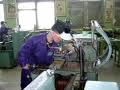 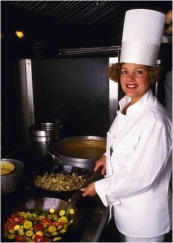 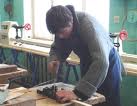 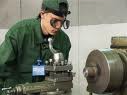 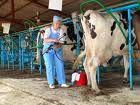 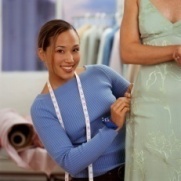 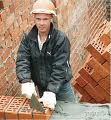 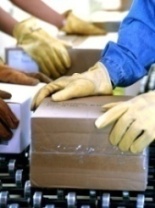 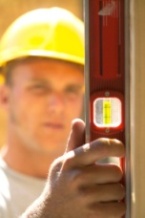 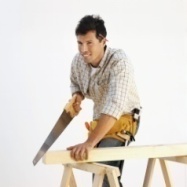 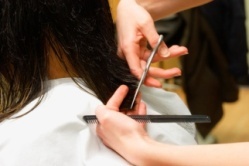 